Муниципальное автономное дошкольное образовательное учреждениег. Хабаровска «Детский сад № 30»г.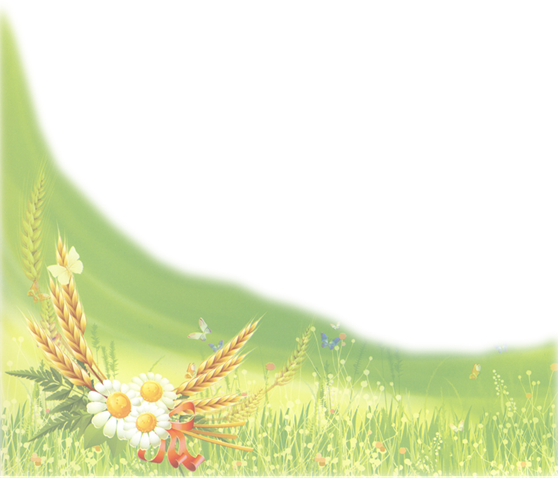 РАБОЧАЯ ПРОГРАММАпо реализации основной общеобразовательной программыДОО по психолого-педагогическому сопровождениюна основе ООП ДО МАДОУ №30на 2019-2020 учебный годг. Хабаровск 2019г.СодержаниеРАЗДЕЛ 1. ПАСПОРТ ПРОГРАММЫ………………………………………….3РАЗДЕЛ 2. ПОЯСНИТЕЛЬНАЯ ЗАПИСКА…………...………………….……62.1 Актуальность программы………………………………………………….…62.2 Характеристика контингента обучающихся………………………..………82.3 Цель, задачи и принципы программы……………………………………...142.4 Механизм реализации программы…………………………………………162.5 Условия реализации программы…………………………………………...252.6 Планируемые результаты…………………………………………………...422.7 Возможные риски в ходе реализации программы………………………...45РАЗДЕЛ 3. СОДЕРЖАНИЕ ПРОГРАММЫ…………………………………..463.1 Направления работы…………………………………………………………463.2 Этапы реализации программы……………………………………………...533.3 Результаты внедрения программы коррекционной работы………………66Список использованной литературы………………………………………..…69Приложение…………………………………………………………………..….71РАЗДЕЛ 1. ПАСПОРТ ПРОГРАММЫРАЗДЕЛ 2. ПОЯСНИТЕЛЬНАЯ ЗАПИСКА 2.1 Актуальность программыСоздание рабочей программы психологического сопровождения личности дошкольника детерминировано внедрением в деятельность МБДОУ Федерального государственного образовательного стандарта дошкольного образования, утвержденного приказом Министерства образования и науки РФ № 1155 от 17.10.2013 г. Происходящая в стране модернизация образования, особенности государственной политики в области дошкольного образования на современном этапе обусловили необходимость важных изменений в определении содержания и способов организации педагогического процесса в детском саду, постепенного перехода дошкольных учреждений на новую, перспективную систему мониторинга и развития интегративных качеств личности детей дошкольного возраста.Построение образовательной работы на основе ФГОС ДО значительно повышает роль педагога-психолога в решении задач развития дошкольного образования. Психологическое сопровождение является необходимым условием, обеспечивающим решение таких задач, определённых ФГОС ДО, как позитивная социализация ребенка, его всесторонне личностное морально-нравственное и познавательное развитие, развитие инициативы и творческих способностей.Это позволит педагогу-психологу во взаимодействии с другими специалистами ДОУ интегрировать образовательное содержание при решении воспитательно-образовательных и коррекционных задач; диагностировать и развивать в единстве познавательную, эмоциональную и практическую сферы личности ребенка.Федеральный государственный стандарт дошкольного образования (ФГОС ДО) рассматривает охрану и укрепление психического здоровья детей как одну из центральных задач работы детского сада. Психологическое сопровождение выступает важнейшим условием повышения качества образования в современном детском саду. Охрана и укрепление психического здоровья детей является одной из приоритетных задач развития современного дошкольного образования и рассматривается как условие реализации основной общеобразовательной программы дошкольного образования.Деятельность современного педагога-психолога ДОУ направлена, с одной стороны, на создание условий для реализации возможностей развития ребенка в дошкольном возрасте, а с другой, на содействие становлению тех психологических новообразований, которые создадут фундамент развития в последующие возрастные периоды. Педагог-психолог современного ДОУ создает условия для гармоничного становления личности ребенка, обеспечивает его эмоциональное благополучие, помогает дошкольнику продуктивно реализовать индивидуальный путь развития. Стремясь достигнуть своеобразной базовой цели – охраны и укрепления психического здоровья воспитанников ДОУ, педагог-психолог включается в образовательный процесс, во все формы работы педагогического коллектива, устанавливает продуктивные взаимоотношения с воспитателями и родителями.2.2 Характеристика контингента обучающихсяДошкольный возраст является периодом интенсивного формирования психики на основе тех предпосылок, которые сложились в раннем детстве.По всем линиям психического развития возникают новообразования различной степени выраженности, характеризующиеся новыми свойствами и структурными особенностями. Происходят они благодаря таким факторам как речь и общение с взрослыми и сверстниками, различным формам познания и включению в различные виды деятельности (игровые, продуктивные, бытовые).Наряду с новообразованиями, в развитии психофизиологических функций возникают сложные социальные формы психики, такие, как личность и ее структурные элементы (характер, интересы и др.), субъекты общения, познания и деятельности и их основные компоненты — способности и склонности. Одновременно происходит дальнейшее развитие и социализация ребенка, в наибольшей степени, выраженные на психофизиологическом уровне, в познавательных функциях и психомоторике. Формируются новые уровни психических функций, которым становятся присущи новые свойства, позволяющие ребенку адаптироваться к социальным условиям и требованиям жизни.При участии взрослых, которые организуют, контролируют и оценивают поведение и деятельность ребенка, выступают в роли источника многообразной информации, происходит включение ребенка в социальные формы жизнедеятельности, в процессы познания и общения, в различные виды деятельности, включая игру и начальные формы труда. Взрослые, родители, воспитатели во многом определяют своеобразие и сложность психического развития дошкольника, поскольку они включают ребенка в разные сферы жизнедеятельности, корректируя процесс его развития. Развитие психической организации дошкольника в целом на всех ее уровнях и в ее различных формах создает психологическую готовность к последующему — школьному — периоду развития.Данная программа учитывает все возрастные особенности дошкольников.Возраст от 2 до 3 лет:Продолжает развиваться предметная деятельность (развиваются соотносящие и орудийные действия), ситуативно-деловое общение ребенка и взрослого; совершенствуется восприятие, речь, начальные формы произвольного поведения, игры, наглядно-действенное мышление. В ходе совместной с взрослыми предметной деятельности продолжает развиваться понимание речи. Интенсивно развивается активная речь детей. К концу третьего года жизни речь становится средством общения ребёнка со сверстниками. В этом возрасте у детей формируются новые виды деятельности: игра, рисование, конструирование.Игра носит процессуальный характер, в середине третьего года жизни появляются действия с предметами заместителями.Типичным является изображение человека в виде «головонога» - окружности и отходящих от неё линий.Дети могут осуществлять выбор из 2-3 предметов по форме, величине и цвету; различать мелодии; петь.К трём годам дети воспринимают все звуки родного языка, но произносят их с большими искажениями.Основной формой мышления становится наглядно-действенная.Для детей этого возраста характерна неосознанность мотивов, импульсивность и зависимость чувств и желаний от ситуации. У детей появляются чувства гордости и стыда, начинают формироваться элементы самосознания, связанные с идентификацией с именем и полом. Ранний возраст завершается кризисом трёх лет. Ребёнок осознаёт себя как отдельного человека, отличного от взрослого. У него формируется образ Я. Кризис часто сопровождается рядом отрицательных проявлений: негативизмом, упрямством, нарушением общения со взрослым и др. Кризис может продолжаться от нескольких месяцев до двух лет.Возраст от 3 до 4 лет:Общение становится вне ситуативным. Игра становится ведущим видом деятельности в дошкольном возрасте.Главной особенностью игры является её условность: выполнение одних действий с одними предметами предполагает их отнесенность к другим действиям с другими предметами. Основным содержанием игры младших дошкольников являются действия с игрушками и предметами-заместителями.В младшем дошкольном возрасте происходит переход к сенсорным эталонам. К концу младшего дошкольного возраста дети могут воспринимать до 5 и более форм предметов и до 7 и более цветов, способны дифференцировать предметы по величине, ориентироваться в пространстве группы детского сада, а при определённой организации образовательного процесса – и в помещении всего дошкольного учреждения.Развиваются память и внимание. По просьбе взрослого дети могут запомнить 3 – 4 слова и 5 – 6 названий предметов. К концу младшего дошкольного возраста они способны запомнить значительные отрывки из любимых произведений.Продолжает развиваться наглядно-действенное мышление. При этом преобразования ситуаций в ряде случаев осуществляются на основе целенаправленных проб с учётом желаемого результата.Дошкольники способны установить некоторые скрытые связи и отношения между предметами.В младшем дошкольном возрасте начинает развиваться воображение. Взаимоотношения детей: они скорее играют рядом, чем активно вступают во взаимодействие. Однако уже в этом возрасте могут наблюдаться устойчивые избирательные взаимоотношения. Конфликты между детьми возникают преимущественно по поводу игрушек. Положение ребёнка в группе сверстников во многом определяется мнением воспитателя.Поведение ребёнка ещё ситуативное. Начинает развиваться самооценка, продолжает развиваться также их половая идентификация.Возраст от 4 до 5 лет:В игровой деятельности появляются ролевые взаимодействия. Происходит разделение игровых и реальных взаимодействий детей.Дети могут рисовать основные геометрические фигуры, вырезать ножницами, наклеивать изображения на бумагу и т.д.Формируются навыки планирования последовательности действий.Дети способны упорядочить группы предметов по сенсорному признаку – величине, цвету; выделить такие параметры, как высота, длина и ширина. Начинает складываться произвольное внимание. Начинает развиваться образное мышление. Дошкольники могут строить по схеме, решать лабиринтные задачи.Увеличивается устойчивость внимания. Ребёнку оказывается доступной сосредоточенная деятельность в течение 15 – 20 минут. Он способен удерживать в памяти при выполнении каких-либо действий несложное условие.Речь становится предметом активности детей. Речь детей при взаимодействии друг с другом носит ситуативный характер, а при общении с взрослыми становится вне ситуативной. В общении ребёнка и взрослого ведущим становится познавательный мотив.Повышенная обидчивость представляет собой возрастной феномен.Взаимоотношения со сверстниками характеризуются избирательностью, появляются постоянные партнёры по играм. В группах начинают выделяться лидеры. Появляются конкурентность, соревновательность.Возраст от 5 до 6 лет:Дети могут распределять роли до начала игры и строить своё поведение, придерживаясь роли. Речь, сопровождающая реальные отношения детей, отличается от ролевой речи. Дети начинают осваивать социальные отношения и понимать подчинённость позиций в различных видах деятельности взрослых. При распределении ролей могут возникать конфликты, связанные с субординацией ролевого поведения.Это возраст наиболее активного рисования. Рисунки приобретают сюжетный характер; по рисунку можно судить о половой принадлежности и эмоциональном состоянии изображённого человека.Конструктивная деятельность может осуществляться на основе схемы, по замыслу и по условиям.Появляется конструирование в ходе совместной деятельности.Продолжает совершенствоваться восприятие цвета и их оттенки, но и промежуточные цветовые оттенки; форму прямоугольников, овалов, треугольников. Воспринимают величину объектов, легко выстраивают в ряд – по возрастанию или убыванию – до 10 различных предметов.Восприятие представляет для дошкольников известные сложности, особенно если они должны одновременно учитывать несколько различных и при этом противоположных признаков.В старшем дошкольном возрасте продолжает развиваться образное мышление. Продолжают совершенствоваться обобщения, что является основой словесно-логического мышления. Воображение будет активно развиваться лишь при условии проведения специальной работы по его активизации.Начинается переход от непроизвольного к произвольному вниманию.Продолжает совершенствоваться речь, в том числе её звуковая сторона. Развивается связная речь. Дети могут пересказывать, рассказывать по картинке, передавая не только главное, но и детали.Достижения этого возраста характеризуются распределением ролей в игровой деятельности; структурированием игрового пространства; дальнейшим развитием изобразительной деятельности, отличающейся высокой продуктивностью; применением в конструировании обобщённого способа обследования образца; усвоением обобщённых способов изображения предметов одинаковой формы.Восприятие в этом возрасте характеризуется анализом сложных форм объектов; развитие мышления сопровождается освоением мыслительных средств (схематизированные представления, комплексные представления, представления о цикличности изменений); развиваются умение обобщать, причинное мышление, воображение, произвольное внимание, речь, образ Я.Возраст от 6 до 7 лет:Дети подготовительной к школе группы начинают осваивать сложные взаимодействия людей. Игровое пространство усложняется. Дети могут комментировать исполнение роли тем или иным участником игры.Более явными становятся различия между рисунками мальчиков и девочек. Изображение человека становится ещё более детализированным и пропорциональным. При правильном педагогическом подходе у детей формируются художественно-творческие способности в изобразительной деятельности.Они свободно владеют обобщёнными способами анализа как изображений, так и построек; не только анализируют основные конструктивные особенности различных деталей, но и определяют их форму на основе сходства со знакомыми им объёмными предметами.У детей продолжает развиваться восприятие, однако они не всегда могут одновременно учитывать несколько различных признаков.Развивается образное мышление, однако воспроизведение метрических отношений затруднено.Продолжают развиваться навыки обобщения и рассуждения, но они в значительной степени ещё ограничиваются наглядными признаками ситуации.Продолжает развиваться внимание дошкольников, оно становится произвольным.В результате правильно организованной образовательной работы у дошкольников развиваются диалогическая и некоторые виды монологической речи.В подготовительной к школе группе завершается дошкольный возраст. Его основные достижения связаны с освоением мира вещей как предметов человеческой культуры; освоением форм позитивного общения с людьми; развитием половой идентификации, формированием позиции школьника.К концу дошкольного возраста ребёнок обладает высоким уровнем познавательного и личностного развития, что позволяет ему в дальнейшем успешно учиться в школе.2.3 Цель, задачи и принципы программыЦель программы: содействие охране и укреплению психического здоровья всех участников образовательного процесса, обеспечению эмоционального благополучия, свободному и эффективному развитию способностей каждого ребенка.Задачи программы:Содействовать повышению профессиональной компетентности педагогов и родителей в области сохранения психологического здоровья и психологической безопасности дошкольников. Проводить психологический анализ социальной ситуации развития в ДОО и содействовать педагогическому коллективу в гармонизации социально-психологического климата.Осуществлять мониторинг динамики психологического развития детей в период пребывания в ДОО содействие индивидуализации образовательного маршрута.Содействовать созданию условий, направленных на формирование социально-нормативных возрастных характеристик возможных достижений ребенка и обеспечивать преемственность в рамках образовательных программ дошкольного и начального общего образования.Принципы программы:В соответствии с Федеральными государственными образовательными стандартами, программа опирается на научные принципы ее построения: Принцип развивающего образования, который реализуется через деятельность каждого ребенка в зоне его ближайшего развития;Сочетание принципа научной обоснованности и практической применимости, т.е. соответствие основным положениям возрастной психологии и дошкольной педагогики;Соответствие критериям полноты, необходимости и достаточности, приближаясь к разумному «минимуму»;Единство воспитательных, развивающих и обучающих целей и задач в процессе реализации которых формируются знания, умения и навыки, имеющие непосредственное отношение к развитию детей дошкольного возраста;Принцип интеграции образовательных областей в соответствии с возрастными возможностями и особенностями воспитанников, спецификой и возможностями образовательных областей;Комплексно-тематический принцип построения образовательного процесса;Решение программных образовательных задач в совместной деятельности взрослого и детей и самостоятельной деятельности детей в рамках непосредственно образовательной деятельности, при проведении режимных моментов в соответствии с условиями ДОУ;Построение образовательного процесса на адекватных возрасту формах работы с детьми. Основной формой работы с детьми дошкольного возраста и ведущим видом деятельности для них является игра.2.4 Механизм реализации программыПод системой взаимодействия педагога-психолога ДОУ с субъектами образовательного процесса понимается последовательность организационных форм работы педагога-психолога с воспитателями, учителями-дефектологами, учителями-логопедами, музыкальными руководителями, воспитателем по изо, инструктором по физкультуре, обеспечивающая комплексное сопровождение психологического развития ребёнка и координацию усилий всех участников образовательного процесса ДОУ. Педагог-психолог ДОУ взаимодействует с:Администрацией ДОУ;Воспитателями ДОУ;Специалистами ДОУ;Родителями и детьми.С руководителем ДОУ:1. Участвует в обсуждении актуальных направлений работы образовательного учреждения, совместно с администрацией планирует свою деятельность с целью достижения поставленных педагогическим коллективом целей и задач. 2. Уточняет запрос на психологическое сопровождение воспитательно-образовательного процесса, на формы и методы работы, которые будут эффективны для данного образовательного учреждения. 3. Осуществляет поддержку в разрешении спорных и конфликтных ситуаций в коллективе.4. Принимает участие в подборе, расстановке и перестановке кадров с учетом психологических особенностей педагогов (дает рекомендации по психологической совместимости сотрудников). 5. Предоставляет отчетную документацию. 6. Проводит психологическую работу и индивидуальное психологическое консультирование (по запросу). 7.При необходимости рекомендует администрации направлять ребенка с особенностями развития на ТПМПК. 8. Обеспечивает психологическую безопасность всех участников воспитательно-образовательного процесса. 9. Оказывает экстренную психологическую помощь в нештатных и чрезвычайных ситуациях. 10. Оказывает психологическую поддержку при адаптации новых работников коллектива. 11. Осуществляет поддержку ИКТ. Предоставляет психологическую информацию для сайтов ДОУ. 12. Участвует в комплектовании групп с учетом индивидуальных психологических особенностей детей. 13. Обеспечивает психологическую безопасность всех участников воспитательно-образовательного процесса. 14. Участвует в городской экспериментальной площадке, научных работах, курсах повышения квалификации.С заместителем заведующего по воспитательной - методической работе:1. Участвует в разработке основной общеобразовательной программы ДОУ. 2. Составляет индивидуальные образовательные маршруты (содержание психолого-педагогической работы по организации взаимодействия взрослых и детей в освоении образовательных областей). 3. Анализирует психологический компонент в организации воспитательной работы в учреждении и вносит предложения по повышению эффективного психологического сопровождения воспитательно-образовательного процесса. 4. Участвует в разработках методических и информационных материалов по психолого-педагогическим вопросам. 5. Разрабатывает программы по повышению психологической компетентности участников образовательного процесса (педагогический коллектив, родители (законные представители)). 6. Участвует в комплектовании кружков и творческих объединений с учетом индивидуальных особенностей дошкольников. В рамках консультативной помощи родителям (законным представителям) участвует в выборе дополнительного обучения и его направленности. 7. Участвует в деятельности педагогического совета образовательного учреждения, психолого-педагогических консилиумов и совещаний, экспертных и творческих групп. 8. Вносит предложения по совершенствованию образовательного процесса в дошкольном учреждении с точки зрения создания в нем психологического комфорта. 9. Выступает консультантом по вопросам создания предметно-развивающей среды. 10. Представляет документацию установленного образца (перспективный план работы, аналитические справки, анализ работы за год, диагностические результаты, статистический отчет). 11. Проводит психологическое сопровождение конкурсов, соревнований (профессиональных, детских, конкурсов для родителей), организованных на базе ДОУ.С воспитателями:1. Содействует формированию банка развивающих игр с учетом психологических особенностей дошкольников. 2. Участвует совместно с воспитателем в организации и проведении различных праздничных мероприятий. 3. Участвует в проведении мониторинга по выявлению уровня сформированности предпосылок учебной деятельности у дошкольников на основании анализа представленных воспитателю рекомендаций по образовательной траектории развития ребенка (в конце учебного года)4. Оказывает консультативную и практическую помощь воспитателям по соответствующим направлениям их профессиональной деятельности. 5. Составляет психолого-педагогические заключения по материалам исследовательских работ и ориентирует воспитателей в проблемах личностного и социального развития воспитанников. 6. Организует и проводит консультации (индивидуальные, групповые, тематические, проблемные) по вопросам развития детей, а также практического применения психологии для решения педагогических задач, повышая их социально-психологическую компетентность. 7. Оказывает помощь воспитателям в разработке индивидуального образовательного маршрута дошкольника. 8. Проводит консультирование воспитателей по предупреждению и коррекции отклонений и нарушений у детей. 9. Осуществляет психологическое сопровождение образовательной деятельности воспитателя. 10. Осуществляет психологическое сопровождение воспитателя в процессе самообразования. 11. Оказывает психологическую профилактическую помощь воспитателям с целью предупреждения у них эмоционального выгорания. 12. Проводит обучение воспитателей навыкам бесконфликтного общения друг с другом (работа в паре). 13. Содействует повышению уровня культуры общения воспитателя с родителями. 14. Организует психопрофилактические мероприятия с целью предупреждения психоэмоционального напряжения у детей (психологические аспекты организации детского сна, питания, режима жизнедеятельности детей). 15. Участвует в деятельности по формированию универсальных предпосылок учебной деятельности (активизация внимания и памяти), просвещает воспитателей. 16. Участвует во внедрении и адаптации новых программ работы (ФГОС ДО, мультимедийные технологии, ИКТ-технологии). 17. Участвует во внедрении здоровьесберегающих технологий (подготовка руки к письму, правильная осанка, дыхательные и зрительные гимнастики, релаксационные паузы и т.д.).18. Участвует в деятельности по психологической подготовке детей к школе (активизация внимания и памяти), просвещает воспитателей по данной тематике.С музыкальным руководителем:1. Оказывает помощь в рамках психологического сопровождения деятельности музыкального руководителя. 2. Помогает в создании эмоционального настроя, повышении внимания. 3. Участвует в подборе музыкального сопровождения для проведения релаксационных упражнений на музыкальных занятиях. 4. Проводит совместные занятия со старшими дошкольниками с целью развития творческого воображения, фантазии, психологического раскрепощения каждого ребенка. 5. Учит детей определять, анализировать и обозначать словами свои переживания, работая над их эмоциональным развитием, в ходе прослушивания различных музыкальных произведений (для комплексных занятий). 6. Оказывает консультативную помощь в разработке сценариев, праздников, программ развлечений и досуга, распределении ролей. 7. Осуществляет сопровождение на занятиях, при подготовке и проведении праздников, досуга развития памяти, внимания, координации движений. 8. Участвует в проведении музыкальной терапии. 9. Участвует в организации и проведении театрализованных представлений. 10. Обеспечивает психологическую безопасность во время проведения массовых праздничных мероприятий. 11. Осуществляет психологическое сопровождение детей, особенно заикающихся, на музыкальных занятиях, а также на праздниках, во время развлечений и досуга. 12. Помогает в создании эмоционального настроя, повышении внимания детей при выполнении упражнений на активизацию дыхания и голоса (для комбинированных и компенсирующих садов). 13. Осуществляет сопровождение на занятиях по развитию памяти, внимания, координации движений, при подготовке к проведению праздников, досуга. 14. Организует психологическое сопровождение детей раннего возраста на музыкальных занятиях. 15. Участвует в выполнении годовых задач по музыкальному развитию.С учителем-логопедом:1. Планирует совместно с другими специалистами и организует интеграцию детей с отклонениями в развитии в группе. 2. Оказывает помощь детям в овладении учебными навыками и умениями, в развитии их саморегуляции и самоконтроля на занятиях логопеда. 3. Участвует в обследовании детей с ОВЗ с целью выявления уровня их развития, состояния общей и мелкой моторики, а также особенностей познавательной деятельности, эмоциональной сферы. 4. Участвует в проведении совместной диагностики детей с отклонениями в развитии. 5. Подбирает материал для закрепления в разных видах детской деятельности полученных логопедических знаний. 6. Консультирует и направляет родителей к разным специалистам по совместному решению с логопедом. 7. Участвует в разработке сценариев праздников, программ развлечений, охраняя психику детей при введении отрицательных героев. 8. Участвует в ПМПк ДОУ. 9. Участвует в интегративной образовательно-воспитательной деятельности.Работа со смежными педагогами-специалистами включает индивидуальные консультации, открытые занятия. Индивидуальные консультации проводятся в течение учебного года по запросам педагогов для решения возникающих вопросов (особенности поведения ребёнка, взаимоотношения педагог – родитель, педагог – ребёнок). Консультации с работающими с детьми специалистами по возникающим вопросам и детским проблемам развития, воспитания, обучения и социализации. Открытые занятия проводятся как педагогом-психологом, так и смежными педагогами. Проведение открытых занятий позволяет познакомиться с работой коллег, скоординировать методы воздействия на развитие и воспитание детей.С семьями воспитанников:При анализе контингента семей выявлено, что дети ДОУ воспитываются в семьях различного социального статуса, имеющих разный уровень образования. Эти данные учитываются при организации взаимодействия педагога-психолога с родителями воспитанников, которое направлено на создание доброжелательной, психологически комфортной атмосферы в ДОУ, установление взаимопонимания и создание условий для сотрудничества с родителями (законными представителями).Основные формы взаимодействия с семьей:Знакомство с семьей: анкетирование, консультирование. Организуются групповые и индивидуальные консультации для родителей, проводятся беседы и выдаются рекомендации. Одни консультации запланированы и определены перспективным планом, другие внеплановые. Все они проводятся с целью приобщения родителей к воспитательно-образовательному процессу. Психологическое просвещение родителей осуществляется для повышения их психолого-педагогичекой компетенции по вопросам развития, воспитания, обучения и социализации детей. Индивидуальные консультации проводятся в течение учебного года по запросам родителей и администрации для решения возникающих вопросов (особенности детско-родительских взаимоотношений, поведения ребенка, взаимоотношений педагог – родитель – ребенок).Информирование родителей (законных представителей) о ходе образовательного процесса: дни открытых дверей, индивидуальные и групповые консультации, тренинги, родительские собрания, оформление информационных стендов, организация выставок детского творчества, создание памяток, размещение информации на сайте ДОУ.Совместная деятельность: привлечение родителей (законных представителей) к организации праздников, вечеров развлечений, к участию в детской исследовательской и проектной деятельности.2.5 Условия реализации программыВ нашем дошкольном учреждении 340 обучающихся в возрасте от 1,5 до 7 лет, (1я гр. ран. возраста – 32 человека; 2я гр. ран. возраста – 30 человек; 1я мл. группа – 29 человек, 2я мл. группа - 2 средних групп – 86 человек, 1 старшая группа – 86 человек, 3 подготовительные группы – 60 детей).Дошкольное образовательное учреждение укомплектовано кадровыми работниками, имеющими необходимую квалификацию для решения задач, определенных основной образовательной программой образовательного учреждения, способными к инновационной профессиональной деятельности.В дошкольном образовательном учреждение имеется отдельное место для осуществления психолого-педагогического сопровождения обучающихся. Кабинет поделен на следующие зоны: рабочая зона для работы с родителями и педагогами; рабочая зона для работы с детьми; рабочее место педагога-психолога. (см.  паспорт кабинета педагога-психолога в приложении).Примерный перечень диагностических методик:Примерный перечень тем просветительской деятельности:Примерный перечень тем профилактической деятельности:Тематическое планирование коррекционной работы.Младшая группаЦель работы:С  агрессивными  детьми:1.Обучение агрессивных детей способом выражения гнева, навыком распознавания и контроля над поведением;2. Формирование способности  к доверию, сопереживанию.С гиперактивными детьми:1. Тренировка психомоторных функций .2. Снижение эмоционального напряжения.3. Коррекция поведения с помощью  релаксационных игр или упражненийС тревожными детьми:1. Повышение самооценки2. Обучение ребенка умению управлять собой в конкретных, волнующих его ситуациях,3. Снятие мышечного и эмоционального напряжения.С застенчивыми детьми:1. Преодоление  застенчивости, замкнутости, нерешительности; развития паралингвистических средств общения.2.  Формирование адекватной самооценки, повышение уверенности в себе, снижения психоэмоционального напряжения.Примерный перечень пособий:Кузнецова А. «Лучшие развивающие игры для детей от 1 до 3 лет».Куражева Н. Ю., Варева Н. В., Тузаева А. С., Козлова И. А. «70 развивающих заданий для дошкольников 3-4 лет». СПб.: Речь; М. ; Сфера, 2011.Куражева Н. Ю., Варева Н. В., Тузаева А. С., Козлова И. А. «Цветик-семицветик». Программа интеллектуального, эмоционального и волевого развития детей 3-4 лет. - СПб.: Речь; М. ; Сфера, 2011.Пазухина И. А. «Давай поиграем! Тренинговое развитие мира социальных взаимоотношений детей 3-4 лет»: - СПб.: «ДЕТСТВО-ПРЕСС»,2008.Роньжина А.С. «Занятия психолога с детьми 2-4 лет в период адаптации к условиям детского сада». Русаков А. С. Адаптация ребенка к детскому саду. Советы педагогам и родителям.:Сборник. -СПБ, Речь, Образовательные проекты; М.: Сфера, 2011.Севастьянова Е.О. «Программа адаптации детей к ДОУ».Тематическое планирование коррекционной работы.Средняя группаЦель работы:С  агрессивными  детьми:1.Обучение агрессивных детей способом выражения гнева, навыком распознавания и контроля над поведением;2. Формирование способности  к эмпатии, доверию, сопереживанию.С гиперактивными детьми:1. Развитие внимания ребенка.2. Тренировка психомоторных функций .3. Снижение эмоционального напряжения.4. Формирование у детей моральных представлений5. Коррекция поведения с помощью  релаксационных игр или упражненийС тревожными детьми:1. Повышение самооценки2. Обучение ребенка умению управлять собой в конкретных, волнующих его  ситуациях,3. Снятие мышечного и эмоционального напряжения.С застенчивыми детьми:1. Преодоление  застенчивости, замкнутости, нерешительности; развития паралингвистических средств общения.2.  Формирование адекватной самооценки, повышение уверенности в себе, снижения психоэмоционального напряжения.Примерный перечень пособий:Алябьева Е.А. Психогимнастика в детском саду. – М.: ТЦ Сфера,2005.Бердникова Ю. Мир ребенка. Развитие психики, страхи, социальная адаптация, интерпретация рисунка. – СПб., 2007.Вайнер М.Э. Игровые технологии коррекции поведения дошкольников. – М.: Педагогическое общество России, 2004.Велиева С.В. Диагностика психических состояний детей дошкольного возраста. – СПб.: Речь, 2007.Вологодина Н.Г. Детские страхи днем и ночью. – Ростов н/Дону: Феникс, 2006.Епанчинцева О. Ю. Роль песочной терапии в развитии эмоциональной сферы детей дошкольного возраста: Конспекты занятий. Картотека игр. -СПб.: ООО «ИЗДАТЕЛЬСТВО «ДЕТСТВО-ПРЕСС», 2011.Захаров А.И. Дневные и ночные страхи у детей. – СПб.: Речь, 2005.Катаева Л.И. Работа психолога с застенчивыми детьми. – М.: Книголюб, 2005.Корепанова М.В., Харлампова Е.В. Познаю себя. – М.: Баласс, 2004.Крюкова С.В. Здравствуй, Я сам! Тренинговая программа работы с детьми 3-6 лет. – М.: Генезис, 2002.Крюкова С.В., Слободянник Н.П. «Удивляюсь, злюсь, боюсь…»Куражева Н. Ю., Варева Н. В., Тузаева А. С., Козлова И. А. «70 развивающих заданий для дошкольников 4-5 лет». СПб.: Речь; М. ; Сфера, 2011.Куражева Н. Ю., Варева Н. В., Тузаева А. С., Козлова И. А. «Цветик-семицветик». Программа интеллектуального, эмоционального и волевого развития детей 4-5лет. - СПб.: Речь; М. ; Сфера, 2012.Минаева В. М. «Развитие эмоций дошкольников. Занятия. Игры»Павлова Н.Н., Руденко Л.Г. Экспресс-диагностика в детском саду: Комплект материалов для педагогов-психологов детских дошкольных образовательных  учреждений. – М.: Генезис, 2008.Пазухина И. А. Давай поиграем! Тренинговое развитие мира социальных взаимоотношений детей 4-6 лет: -СПб.: «ДЕТСТВО-ПРЕСС»,2010.Силберг Дж . 500 пятиминутных развивающих игр для детей от 3 до 6 лет. – Мн.: Попурри, 2007.Сиротюк А.Л. Упражнения для психомоторного развития дошкольников. – М.: АРКТИ, 2008.Тащева А.И., Гриднева С.В. А я не боюсь! – М.: генезис, 2002.Ткач Г.М. – «Сказкотерапия детских проблем»Хухлаева О. «Тропинка к своему Я».Хухлаева О.В. «Практические материалы для работы с детьми 3-9 лет»Шарохина В.Л. «Коррекционно-развивающие занятия в средней группе: конспекты занятий».- М.: Книголюб, 2004.Широкова Г.А. «Развитие эмоций и чувств у детей дошкольного возраста». – Ростов н/Дону: Феникс, 2005.Шишова Т.Л. «Как помочь ребенку избавиться от страхов». – СПб.: Речь, 2007.Тематическое планирование коррекционной работы.Старшая группаЦель работы:С  агрессивными  детьми:Установить доверительное отношения между взрослыми и  детьми.Научить быть менее обидчивым и согласовывать свои действия с другими.Обучить  детей способом выражения гнева, навыкам распознавания и контроля над поведением;4. Формировать  способности  к эмпатии, доверию, сопереживанию.С гиперактивными детьми:1. Развитие внимания, наблюдательности, выдержки и самоконтроля  ребенка.2. Тренировка психомоторных функций .3. Снижение эмоционального напряжения.4. Формирование у детей моральных представлений5. Коррекция поведения с помощью  релаксационных игр или упражненийС тревожными детьми:Повышение самооценки, преодоление негативных переживаний, снижение мышечных зажимов.Обучение ребенка умению управлять собой в конкретных, волнующих его  ситуациях.Контролировать свои чувственные переживания.С застенчивыми детьми:Развитие коммуникативных способностей и доверия.Преодоление  застенчивости, замкнутости, нерешительности; развития паралингвистических средств общения.Формирование адекватной самооценки, повышение уверенности в себе, снижения психоэмоционального напряжения.Примерный перечень пособий:1.Алябьева Е. А. «Игры для детей 5-8 лет: Развитие логического мышления и речи». -М.:ТЦ Сфера,2010.2.Алябьева Е.А. «Коррекционно-развивающие занятия для детей старшего возраста». (Общение, коммуникативные навыки, агрессивность) - М-2002.3.Алябьева Е.А. «Психогимнастика в д/с». - М-2003.4.Безруких М.М. «Ступеньки к школе». – М.: Дрофа, 2002.5.Гаврина С.Е.  «Развиваем руки – чтобы учиться писать и красиво рисовать». -Ярославль-1997.6.Голубина Т.С. «Чему научит клеточка». - М.-2001.7.Данилина Т.А. «В мире детских эмоций». - М.: «Айрис-пресс» - 2004.8.Забрамная С.Д., Костенкова Ю.А. «Развивающие занятия с детьми».9.Зак А.З. «Путешествия в сообразилию. Как развить интеллект ребенка». - М.-1991.10.Заостровцева М.Н., Перешеина Н.В.  «Агрессивность дошкольников: коррекция поведения». – М.: ТЦ Сфера, 2006.11.Зинкевич-Евстигнеева Т.Д. «Тренинг по сказкотерапии». - СПб -2002.12.Иванова Г.П. «Театр настроений». - М-2006.13.Ильина М.В. «Чувствуем, познаем, размышляем». - М-2004.14.Калинина Р.Р. «Тренинг развития личности дошкольника: занятия, игры, упражнения». – СПб.: Издательство «Речь», 2001. 15.Клюева Н.В., Касаткина Ю.В. «Учим детей общению. Популярное пособие для родителей и педагогов».– Ярославль: Академия развития, 1997.16.Князева О. Р., Стеркина  «Я, ты, мы». 17.Котова Е.В. «В мире друзей: Программа эмоционально-личностного развития детей». – М.: ТЦ Сфера, 2007.18.Крюкова С.В. «Удивляюсь, злюсь, боюсь, хвастаюсь, радуюсь». -  М-2003.19.Кряжева Н. Л. «Развитие эмоционального мира детей. Популярное пособие для родителей и педагого»в. – Ярославль: Академия развития, 1997.20.Куражева Н. Ю., Варева Н. В., Тузаева А. С., Козлова И. А. «Цветик-семицветик». Программа интеллектуального, эмоционального и волевого развития детей 5-6 лет. - СПб.: Речь; М. ; Сфера, 2011.21.Лютова Е. К., Монина Г. Б. «Шпаргалка для взрослых. Психокоррекционная работа с гиперактивными, агрессивными, тревожными и аутичными детьми». М.:Генезис,2000.22.Лютова Е.К., Монина Г.Б. «Тренинг эффективного взаимодействия с детьми». -  СПб-2002.23.Минаева В.М. Развитие эмоций дошкольников. Занятия. Игры. Пособие для практических работников дошкольных учреждений.– М.: АРКТИ, 2000.24.Панфилова М.А. Игротерапия общения: тесты и коррекционные игры, практическое пособие для психологов, педагогов и родителей.  – М.: «Издательство ГНОМ и Д», 2005.25.Прима Е.В., Филиппова Л.В.,  Кольцова И.Н., Молостова Н.Ю.  «Развитие социальной уверенности у дошкольников: Пособие для педагогов дошк. Учреждений».– М.: Гуманит. изд. центр ВЛАДОС, 2002.26.Романов А.А.  «Направленная игротерапия агрессивности у детей». -  М.: «ПЛЭЙТ» -2001.27.Романюта В.Н. «Ты и твои друзья. Учим детей общаться». - М.: «Аркти», 2004.28.Сазонова Н. П., Новикова Н. В. «Преодоление агрессивного поведения старших дошкольников а детском саду и в семье.: Учебно- методическое пособие». -СПб. .: ООО «ИЗДАТЕЛЬСТВО «ДЕТСТВО-ПРЕСС», 2010.29.Севостьянова Е.О.  «Хочу все знать! Развитие интеллекта детей 5-7 лет: Индивидуальные занятия, игры и упражнения». -  М.: ТЦ Сфера, 2006.30.Семенака С.И. «Уроки добра: Коррекционно-развивающая программа для детей 5-7 лет». – М.: АРКТИ, 2005.31.Семенака С.И. Учимся сочувствовать, сопереживать.– М- 2003.32.Сиротюк А.Л  Коррекция обучения и развития школьников. - М.: ТЦ Сфера, 2002.33Сиротюк А.Л. Синдром дефицита внимания с гиперактивностью. Диагностика. Коррекция и практические рекомендации родителям и педагогам.– М.: ТЦ Сфера, 2002. 34.Ткач Г.М. – «Сказкотерапия детских проблем»35.Хухлаева О. В. «Лабиринт души. Терапевтические сказки»36.Хухлаева О.В. «Лесенка радости». - М-1998.37.Чернецкая Л.В. «Психологические игры и тренинги в детском саду». – Ростов н/Дону: Феникс, 2006.38.Шарохина В.Л. «Коррекционно-развивающие занятия в детском саду». - М., 2002.39.Шишова Т.Л.  «Застенчивый невидимка». - М.: «Издательский дом «Искатель», 1997.40.Шишова Т.Л. «Страхи – это серьезно». - М-1997.41.Ярушина И. «Программа социально-психологической  коррекционно-развивающей работы с детьми старшего дошкольного возраста».Тематическое планирование коррекционной работы.Подготовительная  группаЦель работы:С  агрессивными  детьми:Установить доверительное отношения между взрослыми и  детьми.Научить быть менее обидчивым и согласовывать свои действия с другими.Обучить  детей способом выражения гнева, навыкам распознавания и контроля над поведением;4. Формировать  способности  к эмпатии, доверию, сопереживанию.С гиперактивными детьми:1. Развитие внимания, наблюдательности, выдержки и самоконтроля  ребенка.2. Тренировка психомоторных функций .3. Снижение эмоционального напряжения.4. Формирование у детей моральных представлений5. Коррекция поведения с помощью  релаксационных игр или упражненийС тревожными детьми:Повышение самооценки, преодоление негативных переживаний, снижение мышечных зажимов.Обучение ребенка умению управлять собой в конкретных, волнующих его  ситуациях,3. Контролировать свои чувственные переживания.С застенчивыми детьми:Развитие коммуникативных способностей и доверия. Преодоление  застенчивости, замкнутости, нерешительности; развития паралингвистических средств общения.Формирование адекватной самооценки, повышение уверенности в себе, снижения психоэмоционального напряжения.Примерный перечень пособий:Ананьева Т. В. «Программа психологического сопровождения дошкольника при подготовке к школьному обучению». - СПб.: ООО «ИЗДАТЕЛЬСТВО «ДЕТСТВО-ПРЕСС», 2011.Анисимова Т.Б. «Скоро в школу!» – Ростов н/Дону,2005.Арцишевская И. Л. «Психологический тренинг для будущих первоклассников» М, 2006. Арцишевская И. Л. «Работа психолога с гиперактивными детьми в детском саду» М., 2004.Афонькина Ю. А. Белотелова Т. Э. Борисова О. Е. «Психологическая диагностика готовности к обучению детей 5-7 лет». - Волгоград: Учитель,2012.Белинская Е.В. «Сказочные тренинги для дошкольников и младших школьников». – С.-Пб., 2006.Григорьева М.Р. «Интеллектуально-развивающие занятия со старшими дошкольниками». - Волгоград, 2007.Зак А.З. «Развитие интеллектуальных способностей у детей 6-7 лет».- М., 1996.Зинкевич-Евстигнеева Т.Д. «Тренинг по сказкотерапии». – С.-Пб., 2002.Иванова Г.П. «Театр настроений». – М., 2006.Катаева Л.И. «Коррекционно-развивающие занятия в подготовительной группе». – М., 2004.Князева О. Л., Стеркина Р. Б. «Я, ты, мы». – М.: Просвещение, 2005.Коноваленко С.Д. «Развитие познавательной деятельности у детей 5-7 лет». М., 1998.Котова Е. В. «В мире друзей: Программа эмоционально-личностного развития детей». – М.: ТЦ Сфера, 2007.Крюкова С.В. «Удивляюсь, злюсь, боюсь, хвастаюсь и радуюсь». – М., 2003.Лютова Е. К. ,Монина Г. Б «Шпаргалка для взрослых. Психокоррекционная работа с гиперактивными, агрессивными, тревожными и аутичными детми». М.:Генезис,2000.Нартова-Бочавер С.К., Е.А. Мухортова. «Скоро в школу». – М., 1998.Нижегородцева Н. В. Шадриков В. Д. «Психолого-педагогическая готовность ребенка к школе»:-М.: Гуманит. изд. центр ВЛАДОС, 2001.Осипова Е.А. «Игры для интенсивного интеллектуального развития детей». – М., 2004.Останкова Ю. В. «Система коррекционно-развивающих занятий по подготовке детей к школе». -Волгоград; учитель, 2008.Рахманкулова Р. Программа работы по профилактике и коррекции дезадаптации у первоклассников./Школьный психолог.Светлова И. «Готовимся к школе». – М., 2004.Светлова И. «Развиваем логику». – М., 2004.Светлова И. «Тренируем память». – М., 2004.Севостьянова Е.О. «Хочу все знать! Развитие интеллекта детей 5-7 лет (индивид. занятия, игры, упражнения)». – М., 2005.Шарохина В.Л. «Психологическая подготовка детей к школе». – М., 2008.Шашкова З.В. «Занятия по предшкольной подготовке: развитие творческого мышления (программы, игровые задания, стимульный материал»).- М.: Глобус, 20072.6 Планируемые результатыОбучающийся владеет необходимыми навыками взаимодействия и сотрудничества, (активно взаимодействует со сверстниками и взрослыми, участвует в совместных играх, способен договариваться, учитываются интересы и чувства других); Обладает развитыми психическими процессами в соответствии со среднестатистической возрастной нормой (развитое воображение, речь, мелкая моторика, память, внимание, мышление, любознательность);Владеет процессами саморегуляции (способен к волевым усилиям, может следовать социальным нормам поведения и правилам, может контролировать движения и управлять ими).Педагоги и родители владеют общими знаниями о психологических особенностях детей, имеют сведения об основных конструктивных способах общения с ними.Результатами освоения Программы дошкольного учреждения являются целевые ориентиры дошкольного образования, которые представляют собой социально-нормативные возрастные характеристики возможных достижений ребенка.Целевые ориентиры:В соответствии с ФГОС ДО специфика дошкольного детства (гибкость, пластичность развития ребенка, высокий разброс вариантов его развития, его непосредственность и непроизвольность) и системные особенности дошкольного образования (необязательность уровня дошкольного образования в Российской Федерации, отсутствия возможности вменения ребенку какой-либо ответственности за результат) делают неправомерными требования от ребенка дошкольного возраста конкретных образовательных достижений. Поэтому результаты освоения Программы представлены в виде целевых ориентиров дошкольного образования и представляют собой возрастные характеристики возможных достижений ребенка к концу дошкольного образования.Целевые ориентиры образования в раннем возрасте:К трем годам ребенок:Интересуется окружающими предметами, активно действует с ними, исследует их свойства, экспериментирует. Использует специфические, культурно фиксированные предметные действия, знает назначение бытовых предметов (ложки, расчески, карандаша и пр.) И умеет пользоваться ими. Проявляет настойчивость в достижении результата своих действий;Стремится к общению и воспринимает смыслы в различных ситуациях общения со взрослыми, активно подражает им в движениях и действиях, умеет действовать согласованно;Владеет активной и пассивной речью: понимает речь взрослых, может обращаться с вопросами и просьбами, знает названия окружающих предметов и игрушек;Проявляет интерес к сверстникам; наблюдает за их действиями и подражает им.Взаимодействие с ровесниками окрашено яркими эмоциями;В короткой игре воспроизводит действия взрослого, впервые осуществляя игровые замещения;Проявляет самостоятельность в бытовых и игровых действиях. Владеет простейшими навыками самообслуживания;Любит слушать стихи, песни, короткие сказки, рассматривать картинки, двигаться под музыку. Проявляет живой эмоциональный отклик на эстетические впечатления.Охотно включается в продуктивные виды деятельности (изобразительную деятельность, конструирование и др.);С удовольствием двигается – ходит, бегает в разных направлениях, стремится осваивать различные виды движения (подпрыгивание, лазанье, перешагивание и пр.).Целевые ориентиры образования на этапе завершения освоения ПрограммыК семи годам:Ребенок овладевает основными культурными способами деятельности, проявляет инициативу и самостоятельность в игре, общении, конструировании и других видах детской активности. Способен выбирать себе род занятий, участников по совместной деятельности;Ребенок положительно относится к миру, другим людям и самому себе, обладает чувством собственного достоинства. Активно взаимодействует со сверстниками и взрослыми, участвует в совместных играх. Способен договариваться, учитывать интересы и чувства других, сопереживать неудачам и радоваться успехам других, адекватно проявляет свои чувства, в том числе чувство веры в себя, старается разрешать конфликты;Ребенок обладает воображением, которое реализуется в разных видах деятельности и прежде всего в игре. Ребенок владеет разными формами и видами игры, различает условную и реальную ситуации, следует игровым правилам;Ребенок достаточно хорошо владеет устной речью, может высказывать свои мысли и желания, использовать речь для выражения своих мыслей, чувств и желаний, построения речевого высказывания в ситуации общения, может выделять звуки в словах, у ребенка складываются предпосылки грамотности;У ребенка развита крупная и мелкая моторика. Он подвижен, вынослив, владеет основными произвольными движениями, может контролировать свои движения и управлять ими;Ребенок способен к волевым усилиям, может следовать социальным нормам поведения и правилам в разных видах деятельности, во взаимоотношениях со взрослыми и сверстниками, может соблюдать правила безопасного поведения и личной гигиены;Ребенок проявляет любознательность, задает вопросы взрослым и сверстникам, интересуется причинно-следственными связями, пытается самостоятельно придумывать объяснения явлениям природы и поступкам людей. Склонен наблюдать, экспериментировать, строить смысловую картину окружающей реальности, обладает начальными знаниями о себе, о природном и социальном мире, в котором он живет. Знаком с произведениями детской литературы, обладает элементарными представлениями из области живой природы, естествознания, математики, истории и т.п. Способен к принятию собственных решений, опираясь на свои знания и умения в различных видах деятельности.Степень реального развития этих характеристик и способности ребенка их проявлять к моменту перехода на следующий уровень образования существенно варьируются у разных детей в силу различий в условиях жизни и индивидуальных особенностей развития конкретного ребенка. Программа строится на основе общих закономерностей развития личности детей дошкольного возраста с учетом сенситивных периодов в развитии.2.7 Возможные риски в ходе реализацииЗатруднение в выявлении ранних нарушений в развитии ребенка;Отказ родителей от психолого-педагогического сопровождения;Не выполнение рекомендаций педагогов в ходе коррекционно-развивающей деятельности;Языковой барьер (двуязычный ребенок);Дети, с низким соматическим здоровьем;Неблагоприятные семьи;Отказ ребенка от занятий;Частичное отсутствие образовательной среды;РАЗДЕЛ 3. СОДЕРЖАНИЕ ПРОГРАММЫ Направления работыПримечание: каждое из направлений строится с учетом возрастных возможностей детей, ведущего вида деятельности, опирается на игровые технологии и приемы.Психодиагностика:Цель: получение информации об уровне психического развития детей, выявление индивидуальных особенностей и проблем участников воспитательно-образовательного процесса.Проводится:Обследование детей первой, второй младшей группы (3-4 года) для определения уровня психического развития и выстраивания индивидуальной траектории развития ребенка.Диагностика воспитанников средней (4-5 лет) и старшей группы (5-6 лет) с целью определения уровня психического развития и эмоционально-волевой сферы развития детей для организации и координации работы в данных группах.Диагностика психологической готовности к обучению в школе детей подготовительной группы (6-7 лет).Дополнительно:По запросам родителей, воспитателей, администрации ДОО и личным наблюдениям педагог-психолог проводит углубленную диагностику развития ребенка, детского, педагогического, родительского коллективов с целью выявления и конкретизации проблем участников воспитательно-образовательного процесса.Психопрофилактика:Цель: предупреждение дезадаптации (нарушений процесса приспособления к среде) возможных проблем в развитии и взаимодействии участников воспитательно-образовательного процесса, просветительская деятельность, создание благоприятного психологического климата в учреждении, осуществление мероприятий по предупреждению и снятию психологической перегрузки.В связи с возрастанием количества детей с пограничными и ярко выраженными проблемами в психическом развитии, перед педагогом-психологом стоит задача - содействовать первичной профилактике и интеграции этих детей в социум.Для этого предусмотрено:Работа по адаптации субъектов образовательного процесса (детей, педагогов, родителей) к условиям новой социальной среды:Анализ медицинских карт (карта «История развития ребенка») вновь поступающих детей для получения информации о развитии и здоровье ребенка, выявление детей группы риска, требующих повышенного внимания педагога-психолога;Групповые и индивидуальные консультации для родителей вновь поступающих детей;Информирование педагогов о выявленных особенностях ребенка и семьи, с целью оптимизации взаимодействия участников воспитательно-образовательного процесса.Выявление случаев психологического неблагополучия педагогов и разработка совместно с администрацией путей устранения причин данного состояния в рабочей ситуации.Дополнительно:Отслеживание динамики социально-личностного развития детей.Содействие благоприятному социально-психологическому климату в ДОО.Профилактика профессионального выгорания у педагогического коллектива.Участие в экспертной оценке, проектируемой предметно-пространственной развивающей среды.Коррекционная и развивающая работа:Цель: создание условий для раскрытия потенциальных возможностей ребенка, коррекция отклонений психического развития.Коррекционная и развивающая работа планируется и проводится с учетом приоритетного направления – познавательное и речевое развитие, с учетом специфики детского коллектива (группы), отдельного ребенка.В коррекционной работе педагог-психолог опирается на эталоны психического развития, описанные в детской, возрастной и педагогической психологии. В развивающей работе предусмотрена ориентация на средневозрастные нормы развития для создания таких условий, в которых ребенок сможет подняться на оптимальный для него уровень развития. Последний может быть, как выше, так и ниже среднестатистического.Объектом коррекционной и развивающей работы являются проблемы в познавательной, эмоциональной, мотивационной, волевой, поведенческой сферах, которые влияют, в конечном счете, на формирование у дошкольников интегративных качеств и на развитие ребенка в целом. Эта работа провидится с детьми, имеющими развитие в пределах возрастной нормы. В случае трудностей в коррекции в рамках ДОО ребенок направляется на консультацию к специалистам городской психолого-медико-педагогической комиссии на основании решения медико-психолого-педагогического консилиума ДОО. Дальнейшая коррекционная и развивающая работа с данными детьми строится на основе полученного заключения и рекомендаций медико-психолого-педагогической службы.Обязательно:Проведение занятий с вновь прибывшими детьми – адаптационные игры, наблюдение.Проведение коррекционно-развивающих занятий с детьми старших и подготовительной групп, с целью формирования предпосылок учебной деятельности, коррекции и развития познавательной и эмоциональной, волевой сфер (с учетом результатов промежуточной диагностики на начало учебного года).Выстраивание индивидуальной траектории (индивидуальный образовательный маршрут) развития ребенка в процессе обучения.Психологическое консультирование:Цель: оптимизация взаимодействия участников воспитательно-образовательного процесса и оказание им психологической помощи  при выстраивании и реализации  индивидуальной программы воспитания и развития.Психологическое консультирование состоит в оказании психологической помощи при решении проблем, с которыми обращаются родители, воспитатели и администрация ДОО. Тематика проводимых консультаций обусловлена рамками профессиональной компетентности педагога-психолога ДОО. При необходимости, педагог-психолог ориентирует консультируемого на получение психологической помощи в службах города по теме запроса.Обязательно:Консультирование по вопросам, связанным с оптимизацией образовательного процесса в ДОО и семье в интересах ребенка.Консультирование по вопросам воспитания детей с особыми образовательными потребностями.Дополнительно:Психолог может инициировать групповые и индивидуальные консультации педагогов и родителей. Психолог может инициировать иные формы работы с персоналом учреждения с целью личностного и профессионального роста.Психологическое просвещение:Цель: создание условий для повышения психологической компетентности педагогов, администрации ДОО и родителей, формирование запроса на психологические услуги и обеспечение информацией по психологическим проблемам, а именно:Повышение уровня психологических знаний;Включение имеющихся знаний в структуру деятельности.Психологическое просвещение педагогов и родителей опирается на результаты изучения конкретных особенностей ДОО, с учетом традиций и местных условий, квалификации и особенностей педагогического коллектива, своеобразие детей и родителей. Формы работы с педагогами:Системное сопровождение педагогического процесса;Консультации;Педагогические советы;Семинары;Мастер-классы;Анкетирование;«Круглые столы»;Практикумы;Формы работы с родителями:Консультации;Родительские собрания;Анкетирование;Информационные планшеты;Информационные стенды;Дополнительно:Создание информационных стендов по типу: «Советы психолога» в каждой группе и информационного стенда в пространстве ДОО.Каждое из названных направлений строится с учетом возрастных возможностей детей, ведущего вида деятельности и, опирается, в основном, на игровые технологии и приемы.Приоритеными видами работы в условиях введения основных положений Федерального государственного стандарта при организации сопровождения становятся просвещение, диагностика, коррекция и экспертиза.Экспертная работа:Цель: психологический анализ образовательных и учебных программ, проектов, пособий, образовательной среды, профессиональной деятельности воспитателей и специалистов образовательного учреждения; оценка развивающей предметно-пространственной среды ДОУ, альтернативных решений и выделение наиболее предпочтительных вариантов организации учебно-воспитательного процесса.Данный вид деятельности реализуется в течение года и направлен на оценку альтернативных решений и выделение наиболее предпочтительных вариантов организации воспитательно-образовательного процесса. Осуществляется в рамках психолого-медико-педагогического консилиума ДОУ, медико-педагогических совещаний; заседаний творческих групп и круглых столов, по запросу администрации ДОУ.Содержание деятельности педагога-психолога в рамках психолого-медико-педагогического консилиума ДОУЦель ПМПк ДОУ: Оказание ранней комплексной психолого-медико-педагогической помощи детям.* Письмо Министерства образования Российской Федерации от 27.03.2000 № 27/901-6 «О психолого-медико-педагогическом консилиуме (ПМПк) образовательного учреждения».1. Работа с воспитанниками:1.1. Плановая и углубленная психолого-педагогическая диагностика (начало и конец учебного года) познавательной сферы, эмоционального благополучия ребенка.1.2. Диагностика психологической готовности ребенка к школьному обучению.1.3. Индивидуальная диагностическая, коррекционно-развивающая работа с детьми по запросам воспитателей, родителей.1.4. Индивидуальное сопровождение детей в период адаптации к детскому саду.1.5. Коррекция коммуникативной и познавательной сферы ребенка.1.6. Составление индивидуальной траектории развития ребенка.2. С педагогами:2.1. Методическая и практическая помощь в организации и проведении открытых мероприятий (по плану ДОУ).2.2. Повышение уровня педагогической и психологической грамотности. Просветительская работа с воспитателями, педагогами ДОУ,2.3. Рекомендации по индивидуальной работе с детьми на основании результатов диагностики (в течение года).2.4. Посещение занятий и их психолого-педагогический анализ (в течение года); разработка рекомендаций.2.5. Индивидуальное консультирование по вопросам воспитания и развития детей (по запросам).2.6. Семинары, практикумы, психологические тренинги с педагогическим коллективом.2.7. Психолого-педагогическое сопровождение и квалифицированная коррекция недостатков в физическом и психическом развитии детей.2.8. Участие в ПМПк и ПМП с ДОУ.3. С родителями (законными представителями) :3.1. Социологическое анкетирование родителей (в течение года).3.2. Индивидуальное консультирование родителей.3.3. Углубленная диагностика социальной ситуации семейных, детско-родительских взаимоотношений (по запросу).3.4. Просветительская работа среди родителей через заседания клуба «Молодая семья».3.5. Организация и проведение тренингов, семинаров, мастер-классов.3.2 Этапы реализации программыГруппа раннего возраста (2-3 года)1. Диагностическая работа2.​ Коррекционно-развивающая работа3.​ Консультативная работа  4.​ Просветительская работаМладший дошкольный возраст1. Диагностическая работа2. Коррекционно-развивающая работа3. Просветительская работа4. Консультативная работаСредняя группа1. Диагностическая работа2. Коррекционно-развивающая работа3.​ Консультативная работа4 Просветительская работаСтаршая группа1. Диагностическая работа2. Коррекционно-развивающая работа3. Консультативная работа4.​ Просветительская работаПодготовительная группа1. Диагностическая работа2. Коррекционно-развивающая работа3.Консультативная работа4.​ Просветительская работаИндивидуальная коррекционно-развивающая работа с детьми, имеющими проблемы эмоционально-личностного и интеллектуального развития осуществляется по запросам воспитателей и родителей. Так же решая задачу повышения психологической культуры родителей и педагогов, меняется информация в зависимости от запроса.3.3 Результаты внедрения программы коррекционной работыАнкета для родителей (законных представителей)	Уважаемые родители, результаты данного исследования  помогут нам оценить степень вашей удовлетворенности качеством предоставляемых образовательных услуг.  Оцените, пожалуйста, каждую из позиций,  по 3х-бальной шкале, поставив  «+» или другой знак, в соответствующей графе.Большое спасибо за Вашу оценку!Список использованной литературыАлябьева Е. А. «Коррекционно – развивающие занятия для детей старшего дошкольного возраста» М:, ТЦ Сфера, 2002. Алябьева Е. А. «Психогимнастика в детском саду» М., ТЦ Сфера, 2003.Арцишевская И. Л. «Психологический тренинг для будущих первоклассников» М, 2006.  Арцишевская И. Л. «Работа психолога с гиперактивными детьми в детском саду» М., 2004.Афонькина Ю. А. «Диагностика индивидуально-психологических особенностей детей 2-3 лет. Методики выявления и изучения». Волгоград: Учитель, 2016.-83с.Афонькина Ю. А. «Диагностика индивидуально-психологических особенностей детей 3-4 лет. Методики выявления и изучения». Волгоград: Учитель, 2016.-91с.Афонькина Ю. А. Рабочая программа педагога-психолога ДОО. – Волгоград: Учитель, 2014.-170с.Афонькина Ю.А. «Психологическая диагностика готовности к обучению детей 5-7 лет». Волгоград: Учитель, 2013.-62с.Веракса А.Н. Индивидуальная психологическая диагностика ребенка 5-7 лет. - М.: Мозаика-Синтез, 2010. Веракса Н.Е. Диагностика готовности ребенка к школе.Веракса Н.Е., Веракса А.Н. Зарубежные психологи о развитии ребенка-дошкольника. — М.: Мозаика-Синтез, 2010. Веракса Н.Е., Веракса А.Н. Развитие ребенка в дошкольном детстве. - М.: Мозаика-Синтез, 2010.Верещагина Н.В. Результаты мониторинга детского развития. Уровни развития интегративных качеств. Первая младшая группа.  – ДЕТСТВО-ПРЕСС, 2011. Верещагина Н.В. Результаты мониторинга детского развития. Уровни развития интегративных качеств. Вторая младшая группа.  – ДЕТСТВО-ПРЕСС, 2011. Верещагина Н.В. Результаты мониторинга детского развития. Уровни развития интегративных качеств. Средняя группа.  – ДЕТСТВО-ПРЕСС, 2011.Верещагина Н.В. Результаты мониторинга детского развития. Уровни развития интегративных качеств. Старшая группа.  – ДЕТСТВО-ПРЕСС, 2011.Верещагина Н.В. Результаты мониторинга детского развития. Уровни развития интегративных качеств.  Подготовительная группа.  – ДЕТСТВО-ПРЕСС, 2011.Комарова Т.С., Зацепина М.Б. Интеграция в воспитательно-образовательной работе детского сада, — М.: Мозаика-Синтез, 2010.Крюкова С.В., Донскова Н.И.: «Удивляюсь, злюсь, боюсь...» Программы групповой психологической работы с дошкольниками. Изд-во Генезис, 2014г.Куражева Н.Ю., Вараева Н.В., Тузаева А.С., Козлова И.А. «Цветик - семицветик». Программа интеллектуального, эмоционального и волевого развития детей 3-4 лет» Изд-во Речь, 2016г.Куражева Н.Ю., Вараева Н.В., Тузаева А.С., Козлова И.А. «Цветик - семицветик». Программа интеллектуального, эмоционального и волевого развития детей 4-5 лет» Изд-во Речь, 2016г.Куражева Н.Ю., Вараева Н.В., Тузаева А.С., Козлова И.А. «Цветик - семицветик». Программа интеллектуального, эмоционального и волевого развития детей 5-6 лет» Изд-во Речь, 2016г.Куражева Н.Ю., Вараева Н.В., Тузаева А.С., Козлова И.А. «Цветик - семицветик». Программа психолого-педагогических занятий для дошкольников 6-7 лет». Изд-во Речь, 2016г.Куражева Н.Ю., Тузаева А.С., Козлова И.А. «70 развивающих занятий для дошкольников 3-4 лет». Изд-во Речь, 2013г.Куражева Н.Ю., Тузаева А.С., Козлова И.А. «70 развивающих занятий для дошкольников 4-5 лет». Изд-во Речь, 2014г.Куражева Н.Ю., Тузаева А.С., Козлова И.А. «70 развивающих занятий для дошкольников 5-6 лет». Изд-во Речь, 2014г.Куражева Н.Ю., Тузаева А.С., Козлова И.А. «70 развивающих занятий для дошкольников 6-7 лет». Изд-во Речь, 2014г.Панфилова М. А. Игротерапия общения. Тесты и коррекционные игры: практическое пособие для психологов, педагогов и родителей. – М. : Издательство ГНОМ, 2011. – 160 с.Урунтаева Г. Практикум по детской психологии. Уханова А. Развитие эмоций и навыков общения у ребёнка. Завтра в школу! – Санкт-Петербург, Сфера, .Шарохина В. Л. Коррекционно развивающие занятия для детей старшей группы. – Книголюб, 2010 год.Шарохина В. Л. Психологическая подготовка детей к школе: конспекты занятий. – М.: Книголюб, 2008.Приложение 1Кабинет педагога-психологаФункциональный модуль «Психолог»Паспорт функционального модуляПеречень компонентов функционального модуляПеречень общих компонентов функциональных модулейОбщее оборудование: Мебель и разное сопутствующее оборудованиеПриложение 2                                                                                             Приложение к годовому плану                                                                                                       Утверждаю:                                                                                            Заведующий МДОУ №30ЦИКЛОГРАММАдеятельности педагога-психологана 2019-2020 уч. год(недельная нагрузка – 36ч.)Приложение 3Приложение к годовому плану работы                                                                                                              УТВЕРЖДАЮ:Заведующий Ермолина Е.В.ПЕРСПЕКТИВНЫЙ ПЛАН РАБОТЫ ПСИХОЛОГИЧЕСКОЙ СЛУЖБЫ  НА 2019-2020 УЧ. ГОД Основные задачи ДОУ:Совершенствовать профессиональную компетентность педагогов по использованию метода проектов для приобщения родителей к совместному решению задач воспитания дошкольников.Повысить качество работы педагогов по речевому развитию детей посредством использования проблемного обучения.Цель психологической службы ДОУ:Психологическое сопровождение всех участников образовательного процесса в вопросах осуществления общего психического развития воспитанников в соответствии с ФГОС ДО.Задачи:Создать условия для успешной гармонизации адаптационного периода детей раннего возраста к ДОУ.Содействовать эмоционально-личностному и интеллектуально-творческому развитию детей на каждом возрастном этапе развития личности, через осуществление дифференцированного подхода;Формирование у дошкольников знаний, установок личностных ориентиров и норм поведения, обеспечивающих сохранение и укрепление психологического здоровья.Повышать психолого-педагогическую культуру педагогов и родителей в вопросах развития личности, сохранения и укрепления физического и психологического здоровья ребенка в соответствии с ФГОС.Наименование программы:Психолого-педагогическое сопровождение участников образовательного процесса ДОО в условиях реализации ФГОС Нормативная база программы:Декларация прав ребенка ООН (1959);Конвенция ООН о правах ребенка (1989);Конституция Российской Федерации ст. 43, 72; Кодекс профессиональной деятельности практического психолога системы образования;Закон Российской Федерации от 29 декабря 2012 г. № 273-ФЗ «Об образовании в Российской Федерации» ( ст. 42, 44 и 64).;Приказ Министерства образования и науки Российской Федерации (Минобрнауки России) от 17 октября 2013 г. №1155 Москва «Об утверждении федерального государственного образовательного стандарта дошкольного образования»; Письмо Министерства образования и науки РФ от 28 февраля 2014 года № 08-249«Комментарии к ФГОС дошкольного образования»;Письмо Министерства образования и науки Российской Федерации от 7 июня 2013 года № ИР-535/07 «О коррекционном и инклюзивном образовании детей»; Приказ Министерства образования и науки РФ от 30 августа 2013 г. № 1014 «О порядке организации и осуществлении образовательной деятельности …»; Санитарно-эпидемиологические правила и нормативы СанПиН 2.4.1.3049-13, утвержденные постановлением Главного государственного санитарного врача Российской Федерации от 15 мая 2013 года № 26 «Санитарно-эпидемиологические требования к устройству, содержанию и организации режима работы в дошкольных организациях»; Письмо Минобразования РФ от 14 марта 2000г. №65/23-16 «О гигиенических требованиях к максимальной нагрузке на детей дошкольного возраста в организованных формах обучения» * Положение о Службе практической психологии в системе Министерства образования Российской Федерации (утверждено приказом Минобразования России от 22 октября 1999 г. № 636);Требования к квалификации педагога-психолога определены в Едином квалификационном справочнике должностей руководителей, специалистов и служащих (раздел «Квалификационные характеристики должностей работников образования»), утвержденном приказом Минздравсоцразвития России (от 26 августа 2010 г. № 761н);Письмо Министерства образования Российской Федерации от 27.03.2000 № 27/901-6 «О психолого-медико-педагогическом консилиуме (ПМПк) образовательного учреждения»;Методические рекомендации «О разработке основной общеобразовательной программы дошкольного образования» Приложение к письму Министерства образования и науки РФ от 21 октября 2010 г. № 03 – 248;Составители программы:Педагог-психолог: Участники реализации программы:Педагоги, родители (законные представители), администрация;Сроки и этапы реализации программы:На весь период пребывания обучающихся в ДОО;Целевая аудитория программы:Обучающиеся;Цель программы:Содействие охране и укреплению психического здоровья всех участников образовательного процесса, обеспечению эмоционального благополучия, свободному и эффективному развитию способностей каждого ребенка.Задачи программы:Содействовать повышению профессиональной компетентности педагогов и родителей в области сохранения психологического здоровья и психологической безопасности дошкольников. Проводить психологический анализ социальной ситуации развития в ДОО и содействовать педагогическому коллективу в гармонизации социально-психологического климата.Осуществлять мониторинг динамики психологического развития детей в период пребывания в ДОО содействие индивидуализации образовательного маршрута.Содействовать созданию условий, направленных на формирование социально-нормативных возрастных характеристик возможных достижений ребенка и обеспечивать преемственность в рамках образовательных программ дошкольного и начального общего образования.Ожидаемые конечные результаты реализации программы:Обучающийся владеет необходимыми навыками взаимодействия и сотрудничества, (активно взаимодействует со сверстниками и взрослыми, участвует в совместных играх, способен договариваться, учитываются интересы и чувства других); Обладает развитыми психическими процессами в соответствии со среднестатистической возрастной нормой (развитое воображение, речь, мелкая моторика, память, внимание, мышление, любознательность);Владеет процессами саморегуляции (способен к волевым усилиям, может следовать социальным нормам поведения и правилам, может контролировать движения и управлять ими);Педагоги и родители владеют общими знаниями о психологических особенностях детей, имеют сведения об основных конструктивных способах общения с ними.Методика, источникДиагностируемые параметрыРаспределение по возрастным группамРаспределение по возрастным группамРаспределение по возрастным группамРаспределение по возрастным группамМетодика, источникДиагностируемые параметры3-4(младшая группа)4-5(средняя группа)5-6(старшая группа)6-7(подгот. группа)Познавательное развитиеПознавательное развитиеПознавательное развитиеПознавательное развитиеПознавательное развитиеПознавательное развитиеПознавательное развитиеПознавательное развитие1Найди такую жеПавлова Н.Н., Руденко Л.Г. Экспресс-диагностика в детском саду. М.,Генезис, 2014.Внимание++2Коробка формВнимание++3ЛабиринтыПавлова Н.Н., Руденко Л.Г. Экспресс-диагностика в детском саду. М.,Генезис, 2014.Внимание+++4ДомикПсихологическая диагностика готовности к обучению детей 5-7 лет / авт.-сост. Ю.А.Афонькина, Т.Э.Белотелова, О.Е.Борисова. Волгоград, 2011Внимание+5ШифровкаВеракса А.Н. Индивидуальная психологическая диагностика ребенка 5-7 лет: Пособие для психологов и педагогов. – М.: Мозаика-Синтез, 2009.Внимание++6Метод «корректурных проб» Анфимова- Бурдона, кольца Ландольта.Внимание+Методика «Графический диктант» Д.Б. ЭльконинаВнимание+Методика Горбова «Красно-черная таблица»Внимание+710 словПсихологическая диагностика готовности к обучению детей 5-7 лет / авт.-сост. Ю.А.Афонькина, Т.Э.Белотелова, О.Е.Борисова. Волгоград, 2011Память+++810 картинокПсихологическая диагностика готовности к обучению детей 5-7 лет / авт.-сост. Ю.А.Афонькина, Т.Э.Белотелова, О.Е.Борисова. Волгоград, 2011Память+++9Найди домик для картинкиПавлова Н.Н., Руденко Л.Г. Экспресс-диагностика в детском саду. М.,Генезис, 2014.Мышление+++10НелепицыПсиходиагностика в дошкольных учреждениях / сост. Н.Д.Денисова. Волгоград, 2011.Мышление++11РыбкаПавлова Н.Н., Руденко Л.Г. Экспресс-диагностика в детском саду. М.,Генезис, 2014.Мышление+12Последовательные картинкиМикляева Н.В., Микляева Ю.В. Работа педагога-психолога в детском саду. СПб, 2011Мышление++13Закончи предложениеВеракса А.Н. Индивидуальная психологическая диагностика ребенка 5-7 лет: Пособие для психологов и педагогов. – М.: Мозаика-Синтез, 2009.Мышление+144 лишнийПавлова Н.Н., Руденко Л.Г. Экспресс-диагностика в детском саду. М.,Генезис, 2014.Мышление++15Найди недостающий предметПавлова Н.Н., Руденко Л.Г. Экспресс-диагностика в детском саду. М.,Генезис, 2014Мышление+16«Классификация предметов» (К. Гольдштейн, видоизменение Л.С. Выготского и Б.В. Зейгарник) (детский вариант).Мышление++17«Простые аналогии».Мышление+++18Графический диктантВеракса А.Н. Индивидуальная психологическая диагностика ребенка 5-7 лет: Пособие для психологов и педагогов. – М.: Мозаика-Синтез, 2009.Моторика+19Вырезание по контуруПавлова Н.Н., Руденко Л.Г. Экспресс-диагностика в детском саду. М.,Генезис, 2014.Моторика+20Скопируй фразуРогов Е.И. Настольная книга практического психолога: Учебное пособие. – М.: Гуманит. изд. центр ВЛАДОС, 1998.Моторика+21Скопируй геометрическую фигуруРогов Е.И. Настольная книга практического психолога: Учебное пособие. – М.: Гуманит. изд. центр ВЛАДОС, 1998.Моторика++22Собери матрешкуПавлова Н.Н., Руденко Л.Г. Экспресс-диагностика в детском саду. М.,Генезис, 2014.Моторика++Методика Н.И. Гуткиной «Домик»++Методики А.Л. Венгера «Дорисуй мышкам хвосты» и «Нарисуй ручки для зонтиков»+23Разрезные картинкиДиагностический комплект «Исследование особенностей развития познавательной сферы детей дошкольного и младшего школьного возрастов», Н.Я. и М.М.Семаго, М. – 2003.Восприятие++++24Почтовый ящикПавлова Н.Н., Руденко Л.Г. Экспресс-диагностика в детском саду. М.,Генезис, 2014.Восприятие+25Узнавание перечеркнутых изображенийДиагностический комплект «Исследование особенностей развития познавательной сферы детей дошкольного и младшего школьного возрастов», Н.Я. и М.М.Семаго, М. – 2003.Восприятие+++Эмоционально-личностная сфераЭмоционально-личностная сфераЭмоционально-личностная сфераЭмоционально-личностная сфераЭмоционально-личностная сфераЭмоционально-личностная сфераЭмоционально-личностная сфераЭмоционально-личностная сфера26Рисунок человекаВеракса А.Н. Индивидуальная психологическая диагностика ребенка 5-7 лет: Пособие для психологов и педагогов. – М.: Мозаика-Синтез, 2009.Личностные особенности+++27Восьмицветовой тест ЛюшераЛичностные особенности++Методика «Лесенка». В модификации С.Г. Якобсон, В.Г. Щур.Личностные особенности++28Исследование тревожности в дошкольном возрасте (Тест тревожности Р. Темпл, М. Дорки, В. Амен).Личностные особенности+++Тест тревожности по В.М. АстаповуЛичностные особенности++29Тест «Сказки» Л. Дюсса.Личностные особенности++30Проективный тест выявления эмоциональных отношений ребенка и его предпочтений в контактах «разноцветные домики» Н.И. Гоношенко, И.В. Тихомирова.Личностные особенности+++31Методика «Страхи в домиках». Модификация М.А. Панфиловой.Личностные особенности+++32Рисунок несуществующего животногоПсихологические тесты / Под ред. А.А.Карелина: В 2 т. – М.: Гуманит. изд.центр ВЛАДОС, 2003.Личностные особенности+++Методика «Кактус» М.А.ПанфиловойЛичностные особенности+++33Рисунок семьиМарцинковская Т.Д. Диагностика психического развития детей. М., 1997.Межличностные отношения+++34Рисуночный тест Дж. Бука «Дом. Дерево.Человек»Межличностные отношения+++35Два домаПсиходиагностика в дошкольных учреждениях / сост. Н.Д.Денисова. Волгоград, 2011.Межличностные отношения+++36Выбери нужное лицоДиагностика эмоционально-личностного развития дошкольников 3-7 лет / сост. Н.Д.Денисова. Волгоград, 2010.Межличностные отношения+++Социометрическая игра «Секрет» (Т.А. Репина)++Методика «Капитан корабля»++Методика Рене Жиля.++Методика «Анализ семейных взаимоотношений» (АСВ) Э. Эйдемиллера++Готовность к школьному обучениюГотовность к школьному обучениюГотовность к школьному обучениюГотовность к школьному обучениюГотовность к школьному обучениюГотовность к школьному обучениюГотовность к школьному обучениюГотовность к школьному обучению37Рисунок «Я в школе»+38Стандартизированная беседа (15 вопр.)+Диагностика с родителями:Диагностика с родителями:Диагностика с родителями:Диагностика с родителями:Диагностика с родителями:Диагностика с родителями:Диагностика с родителями:Диагностика с родителями:1Опросник «Измерение родительских установок и реакций» (изучение общих     особенностей воспитания, авторы Е.С. Шефер, Р.К. Белл)  Опросник «Измерение родительских установок и реакций» (изучение общих     особенностей воспитания, авторы Е.С. Шефер, Р.К. Белл)  Опросник «Измерение родительских установок и реакций» (изучение общих     особенностей воспитания, авторы Е.С. Шефер, Р.К. Белл)  Опросник «Измерение родительских установок и реакций» (изучение общих     особенностей воспитания, авторы Е.С. Шефер, Р.К. Белл)  Опросник «Измерение родительских установок и реакций» (изучение общих     особенностей воспитания, авторы Е.С. Шефер, Р.К. Белл)  Опросник «Измерение родительских установок и реакций» (изучение общих     особенностей воспитания, авторы Е.С. Шефер, Р.К. Белл)  Опросник «Измерение родительских установок и реакций» (изучение общих     особенностей воспитания, авторы Е.С. Шефер, Р.К. Белл)  2Опросник «Анализ семейных взаимоотношений» (диагностика типа семейного     воспитания и характера его нарушений, автор Э.Г. Эйдемиллер)Опросник «Анализ семейных взаимоотношений» (диагностика типа семейного     воспитания и характера его нарушений, автор Э.Г. Эйдемиллер)Опросник «Анализ семейных взаимоотношений» (диагностика типа семейного     воспитания и характера его нарушений, автор Э.Г. Эйдемиллер)Опросник «Анализ семейных взаимоотношений» (диагностика типа семейного     воспитания и характера его нарушений, автор Э.Г. Эйдемиллер)Опросник «Анализ семейных взаимоотношений» (диагностика типа семейного     воспитания и характера его нарушений, автор Э.Г. Эйдемиллер)Опросник «Анализ семейных взаимоотношений» (диагностика типа семейного     воспитания и характера его нарушений, автор Э.Г. Эйдемиллер)Опросник «Анализ семейных взаимоотношений» (диагностика типа семейного     воспитания и характера его нарушений, автор Э.Г. Эйдемиллер)3Опросник «Взаимодействие родитель – ребенок» (автор И.М. Марковская).Опросник «Взаимодействие родитель – ребенок» (автор И.М. Марковская).Опросник «Взаимодействие родитель – ребенок» (автор И.М. Марковская).Опросник «Взаимодействие родитель – ребенок» (автор И.М. Марковская).Опросник «Взаимодействие родитель – ребенок» (автор И.М. Марковская).Опросник «Взаимодействие родитель – ребенок» (автор И.М. Марковская).Опросник «Взаимодействие родитель – ребенок» (автор И.М. Марковская).4Опросник «Шкала семейной адаптации и сплоченности» (FACES-3)Опросник «Шкала семейной адаптации и сплоченности» (FACES-3)Опросник «Шкала семейной адаптации и сплоченности» (FACES-3)Опросник «Шкала семейной адаптации и сплоченности» (FACES-3)Опросник «Шкала семейной адаптации и сплоченности» (FACES-3)Опросник «Шкала семейной адаптации и сплоченности» (FACES-3)Опросник «Шкала семейной адаптации и сплоченности» (FACES-3)5Тест семейная социограмма Эйдемилира.Тест семейная социограмма Эйдемилира.Тест семейная социограмма Эйдемилира.Тест семейная социограмма Эйдемилира.Тест семейная социограмма Эйдемилира.Тест семейная социограмма Эйдемилира.Тест семейная социограмма Эйдемилира.6Методика диагностики родительского отнощения (ОРО) (А.Я. Варга, В.В. Столин)Методика диагностики родительского отнощения (ОРО) (А.Я. Варга, В.В. Столин)Методика диагностики родительского отнощения (ОРО) (А.Я. Варга, В.В. Столин)Методика диагностики родительского отнощения (ОРО) (А.Я. Варга, В.В. Столин)Методика диагностики родительского отнощения (ОРО) (А.Я. Варга, В.В. Столин)Методика диагностики родительского отнощения (ОРО) (А.Я. Варга, В.В. Столин)Методика диагностики родительского отнощения (ОРО) (А.Я. Варга, В.В. Столин)Диагностика с педагогами:Диагностика с педагогами:Диагностика с педагогами:Диагностика с педагогами:Диагностика с педагогами:Диагностика с педагогами:Диагностика с педагогами:1Опросник Профессиональное (эмоциональное) выгорание. Методика К. Маслач и С. Джексон.Опросник Профессиональное (эмоциональное) выгорание. Методика К. Маслач и С. Джексон.Опросник Профессиональное (эмоциональное) выгорание. Методика К. Маслач и С. Джексон.Опросник Профессиональное (эмоциональное) выгорание. Методика К. Маслач и С. Джексон.Опросник Профессиональное (эмоциональное) выгорание. Методика К. Маслач и С. Джексон.Опросник Профессиональное (эмоциональное) выгорание. Методика К. Маслач и С. Джексон.Опросник Профессиональное (эмоциональное) выгорание. Методика К. Маслач и С. Джексон.2Опросник Профессиональное (эмоциональное) выгорание (MBI) адаптация Водопьянова Н.Е. Бойко  Опросник Профессиональное (эмоциональное) выгорание (MBI) адаптация Водопьянова Н.Е. Бойко  Опросник Профессиональное (эмоциональное) выгорание (MBI) адаптация Водопьянова Н.Е. Бойко  Опросник Профессиональное (эмоциональное) выгорание (MBI) адаптация Водопьянова Н.Е. Бойко  Опросник Профессиональное (эмоциональное) выгорание (MBI) адаптация Водопьянова Н.Е. Бойко  Опросник Профессиональное (эмоциональное) выгорание (MBI) адаптация Водопьянова Н.Е. Бойко  Опросник Профессиональное (эмоциональное) выгорание (MBI) адаптация Водопьянова Н.Е. Бойко  3Оценка коммуникативных и организаторских склонностей (КОС).Оценка коммуникативных и организаторских склонностей (КОС).Оценка коммуникативных и организаторских склонностей (КОС).Оценка коммуникативных и организаторских склонностей (КОС).Оценка коммуникативных и организаторских склонностей (КОС).Оценка коммуникативных и организаторских склонностей (КОС).Оценка коммуникативных и организаторских склонностей (КОС).4Шкала самоманиторинга М. СнайдераШкала самоманиторинга М. СнайдераШкала самоманиторинга М. СнайдераШкала самоманиторинга М. СнайдераШкала самоманиторинга М. СнайдераШкала самоманиторинга М. СнайдераШкала самоманиторинга М. Снайдера5Самоактуализационный тест Л.Я. Гозман, М.В. Кроз, М.В. ЛатинскаяСамоактуализационный тест Л.Я. Гозман, М.В. Кроз, М.В. ЛатинскаяСамоактуализационный тест Л.Я. Гозман, М.В. Кроз, М.В. ЛатинскаяСамоактуализационный тест Л.Я. Гозман, М.В. Кроз, М.В. ЛатинскаяСамоактуализационный тест Л.Я. Гозман, М.В. Кроз, М.В. ЛатинскаяСамоактуализационный тест Л.Я. Гозман, М.В. Кроз, М.В. ЛатинскаяСамоактуализационный тест Л.Я. Гозман, М.В. Кроз, М.В. Латинская6Опросник самоорганизации деятельности ОСД (Е.Ю. Мандрикова).Опросник самоорганизации деятельности ОСД (Е.Ю. Мандрикова).Опросник самоорганизации деятельности ОСД (Е.Ю. Мандрикова).Опросник самоорганизации деятельности ОСД (Е.Ю. Мандрикова).Опросник самоорганизации деятельности ОСД (Е.Ю. Мандрикова).Опросник самоорганизации деятельности ОСД (Е.Ю. Мандрикова).Опросник самоорганизации деятельности ОСД (Е.Ю. Мандрикова).7Опросник способов совладания WCQ (адаптация Т.Л. Крюкова, Е.В. Куфтяк).Опросник способов совладания WCQ (адаптация Т.Л. Крюкова, Е.В. Куфтяк).Опросник способов совладания WCQ (адаптация Т.Л. Крюкова, Е.В. Куфтяк).Опросник способов совладания WCQ (адаптация Т.Л. Крюкова, Е.В. Куфтяк).Опросник способов совладания WCQ (адаптация Т.Л. Крюкова, Е.В. Куфтяк).Опросник способов совладания WCQ (адаптация Т.Л. Крюкова, Е.В. Куфтяк).Опросник способов совладания WCQ (адаптация Т.Л. Крюкова, Е.В. Куфтяк).8Шкала психологического благополучия К. Риффа (адаптация Л.А. Пергаменщик, Н.Н. Лепешинский).Шкала психологического благополучия К. Риффа (адаптация Л.А. Пергаменщик, Н.Н. Лепешинский).Шкала психологического благополучия К. Риффа (адаптация Л.А. Пергаменщик, Н.Н. Лепешинский).Шкала психологического благополучия К. Риффа (адаптация Л.А. Пергаменщик, Н.Н. Лепешинский).Шкала психологического благополучия К. Риффа (адаптация Л.А. Пергаменщик, Н.Н. Лепешинский).Шкала психологического благополучия К. Риффа (адаптация Л.А. Пергаменщик, Н.Н. Лепешинский).Шкала психологического благополучия К. Риффа (адаптация Л.А. Пергаменщик, Н.Н. Лепешинский).9Вербальный фрустрационный тест (Л.Н. Собчик).Вербальный фрустрационный тест (Л.Н. Собчик).Вербальный фрустрационный тест (Л.Н. Собчик).Вербальный фрустрационный тест (Л.Н. Собчик).Вербальный фрустрационный тест (Л.Н. Собчик).Вербальный фрустрационный тест (Л.Н. Собчик).Вербальный фрустрационный тест (Л.Н. Собчик).10Опросник потребности в достижении Ю.М. ОрловаОпросник потребности в достижении Ю.М. ОрловаОпросник потребности в достижении Ю.М. ОрловаОпросник потребности в достижении Ю.М. ОрловаОпросник потребности в достижении Ю.М. ОрловаОпросник потребности в достижении Ю.М. ОрловаОпросник потребности в достижении Ю.М. Орлова11Шкала оценки мотивации одобрения Ю.Л. Ханина (адаптация Марлоу-Кроуна).Шкала оценки мотивации одобрения Ю.Л. Ханина (адаптация Марлоу-Кроуна).Шкала оценки мотивации одобрения Ю.Л. Ханина (адаптация Марлоу-Кроуна).Шкала оценки мотивации одобрения Ю.Л. Ханина (адаптация Марлоу-Кроуна).Шкала оценки мотивации одобрения Ю.Л. Ханина (адаптация Марлоу-Кроуна).Шкала оценки мотивации одобрения Ю.Л. Ханина (адаптация Марлоу-Кроуна).Шкала оценки мотивации одобрения Ю.Л. Ханина (адаптация Марлоу-Кроуна).12Методика диагностики коммуникативных установок В.В. БойкоМетодика диагностики коммуникативных установок В.В. БойкоМетодика диагностики коммуникативных установок В.В. БойкоМетодика диагностики коммуникативных установок В.В. БойкоМетодика диагностики коммуникативных установок В.В. БойкоМетодика диагностики коммуникативных установок В.В. БойкоМетодика диагностики коммуникативных установок В.В. Бойко23Методика диагностики показателей и форм агрессии А. Басса и А. Дарки.Методика диагностики показателей и форм агрессии А. Басса и А. Дарки.Методика диагностики показателей и форм агрессии А. Басса и А. Дарки.Методика диагностики показателей и форм агрессии А. Басса и А. Дарки.Методика диагностики показателей и форм агрессии А. Басса и А. Дарки.Методика диагностики показателей и форм агрессии А. Басса и А. Дарки.Методика диагностики показателей и форм агрессии А. Басса и А. Дарки.РодителиПедагогиРанний и младший возрастРанний и младший возраст«Как подготовить ребенка к ДОУ»«Рекомендации по оптимизации взаимодействия с детьми»«Как помочь ребенку в период адаптации»«Зависимость развития психики ребенка и его физических показателей»«Как играть с ребенком»«Кризис трех лет»«Как справиться с детскими капризами»«Возрастные особенности детей 1,5-4 лет»«Поощрение и наказание»«Речь и мышление»«Если ребенок кусается, грызет ногти»«Адаптация ребенка в ДОУ»«Как провести с ребенком выходной день»«Роль развивающих игр для детей 1,5 – 4 лет»«Рекомендации родителям по формированию у детей навыков самообслуживанию»«Пальчиковые игры - зачем они нужны?»Средний возрастСредний возраст«Какие игрушки нужны детям?»«Возрастные особенности детей 4-5 лет»«Мой ребенок – ябеда»«Гиперактивный ребенок»«Роль отца в развитии ребенка»«Методы активного слушанья»«Адаптация к условиям детского сада»«Пальчиковая гимнастика как средство развития тонкой моторики»«Если мама одна...»«Конфликты между детьми»«Поощрение и наказание ребенка в семье»«Коммуникативность в общении с коллегами и детьми»«Условия поло-ролевого воспитания ребенка»«Эффективное педагогическое общение»«Влияние родительских установок на развитие»«Рекомендации педагогам по оптимизации взаимодействия с детьми«Взаимодействие с трудными детьми»«Эмоциональное состояние взрослого как опосредствующий фактор эмоционального состояния детей»«Как предупредить отклонения в поведении ребенка»«Пальчиковая гимнастика как средство развития тонкой моторики ребенка»Старший возрастСтарший возраст«Как научить ребенка дружить»«Возрастные особенности детей 5-6 лет»«Детская ревность»«Сказки как источник творчества детей»«Авторитет – основа воспитания»«Использование релаксационной музыки»«Половое воспитание»«Эмоциональное благополучие ребенка»«Детская агрессия»«Помощь детям с ОВЗ»«Социально-эмоциональное развитие детей старшего дошкольного возраста»«Рекомендации по формированию адекватной самооценки у старших дошкольников»«Психологические особенности детей старшего дошкольного возраста»«Конфликты  между детьми»«Детский рисунок - ключ к внутреннему миру ребенка»«Формирование социально-адаптированного поведения у детей старшего дошкольного возраста»«Тревожный ребенок»«Решаем проблемы, играя с детьми»«Гиперактивный ребенок»«Привычка трудиться»Подготовительный возрастПодготовительный возраст«Компоненты школьной готовности»«Возрастные особенности детей 6-7 лет»«Психологическая готовность ребенка к школе»«Детские конфликты»«Мой ребенок - левша»«Школа – это не страшно»«Безопасность на улице»«Нужен ли ребенку мобильный телефон?»«Полоролевое воспитание ребенка»«Привычка трудиться»«Развитие тонкой моторики дошкольников»«Здоровье педагога как компонент профессиональной самореализации»«Психологические особенности детей 6-7 лет»«Психологическое здоровье детей как критерии успешности работы ДОУ»«Кризис семи лет»«Психологическая безопасность ребенка»«Стили взаимодействия взрослых с детьми»«Гиперактивность ребенка-опасность для его будущего»«Воспитательные возможности художественной литературы»«Общение-это искусство»РодителиПедагоги«Понимаете ли вы своего ребенка?»Обсуждение итогов прохождения детьми периода адаптации к ДОУ, определение степени сложности адаптационного периода каждого ребенка, пути решения возникающих проблем.«Что такое хорошо и что такое плохо»«Индивидуальные психологические особенности детей»«Результаты диагностики уровня развития познавательных способностей детей »«Психологическая готовность ребенка к школе»: итоги диагностики. Совместное обсуждение уровня психологической готовности  к обучению в школе каждого ребенка.«Результаты диагностики уровня эмоционального развития детей»Тренинг «Профилактика эмоционального выгорания педагогов»«Адаптация ребенка к новым условиям»«Беседы по результатам психологической диагностики в начале и в конце учебного года»«Страх и его особенности»Тренинг «Сплочение педагогического коллектива»№ п/пСодержаниеСрокиОтветственныйРезультат1Степень адаптации детей при поступлении в детский сад (составитель О.В.Артемова «Психологическое сопровождение детей раннего возраста»)Сентябрь, октябрь, майпедагог-психологАнализ характера адаптации, выявление детей группы «риска»2Анкетирование родителей(Методичка; Калуга, 2009)Майпедагог-психологАнализ представлений, ожиданий, пожеланий родителей3Углубленное изучение познавательного развития детей 2-3 лет.Методика «Психолого-педагогическая диагностика развития детей раннего и дошкольного возраста» (Е. А. Стребелева, Г.А. Мишина, Ю. А. Разенкова и др.)По запросупедагог-психологИзучение уровня познавательного развития детей 2—3 лет, выявление отклонений в развитии, определение стратегии коррекционного воздействия.№ п/пСодержаниеСрокиОтветственныйРезультат1Цикл занятий в период адаптации детей к детскому саду (А.С.Роньжина Занятия психолога с детьми 2—4-х лет в период адаптации к дошкольному учреждению)Сентябрь - октябрьпедагог-психологСнятие психоэмоционального напряжения, снижение импульсивности, тревоги и агрессии, совершенствование коммуникативных, игровых и двигательных навыков, развитие познавательных процессов.2Адаптационные, коммуникативные игры и упражнения, релаксационные и пальчиковые гимнастикиВ течение годапедагог-психолог, воспитателиРазвитие коммуникативных навыков, снятие стрессовых состояний, формирование положительного, доверительного отношения к ДОУ, педагогам, сверстникам.№ п/пСодержаниеСрокиОтветственныйРезультат1Семинар - практикум “Создание эмоционально благоприятной атмосферы в адаптационной группе”.Июльпедагог-психологФормирование у педагогов навыков по оптимизации процесса адаптации детей2Консультация ”Игры в период адаптации”Сентябрьпедагог-психологФормирование у педагогов навыков по оптимизации процесса адаптации детей3Консультация «Показатели развития – целевые ориентиры в раннем возрасте»Мартпедагог-психологПовышение профессиональной компетенции педагогов и родителей4Консультации по запросамВ течение годапедагог-психологПовышение профессиональной компетенции педагогов и родителей№ п/пСодержаниеСрокиОтветственныйРезультат1.Родительские собрания«Психологические особенности адаптации: формы родительской помощи и поддержки» Семинар - практикум«Давайте познакомимся. Адаптация детей к детскому саду» «Кризис 3-х лет»МайСентябрьФевральпедагог-психолог, заведующаяпедагог-психолог, воспитателипедагог-психологПовышение психолого-педагогической компетенции родителей, информирование, снятие тревожности.Повышение психолого-педагогической компетенции родителей.2.Стендовая информация, памятки:«Скоро в детский сад» «Как помочь ребенку адаптироваться к детскому саду»«Возрастные особенности детей 2-3 лет»«Кризис 3-х лет»«Не хочу, не буду! Как справиться с детскими истериками и капризами»1 раз в кварталпедагог-психологПовышение психолого-педагогической компетенции родителей№п/пСодержаниеСрокиОтветственныйРезультат1Выявление особенностей психического развития ребенка и соответствия уровня развития ребенка возрастным нормативамСтребелева Е.А. «Психолого-педагогическая диагностика развития детей раннего и дошкольного возраста»;В течение годапедагог-психологАнализ развития психических процессов2Адаптация к условиям ДОУ (Карта наблюдений)Сентябрь-октябрьпедагог-психологИзучение адаптивных механизмов ребенка№п/пСодержаниеСрокиОтветственныйРезультат1Цикл занятий, направленных на сохранение и укрепление психологического здоровья(Программа «Тропинка к своему «Я»” (О.В. Хухлаева, О.Е. Хухлаев, И.М. Первушина)Ноябрь-майпедагог-психологФормирование коммуникативных навыков у дошкольников, развитие эмоциональной сферы.2Цикл занятий с детьми, направленных на развитие познавательных психических процессов (Шарохина В.Л. Катаева Л.И. Коррекционно-развивающие занятия: младшая группа)Октябрь-февральпедагог-психологРазвитие познавательных процессов№п/пСодержаниеСрокиОтветственныйРезультат1Стендовая информация, памятки:Адаптация ребенка к детскому садуИгры родителей с детьми10 правил как научить ребенка слушатьсяВредные привычки. Что делать?20 способов утихомирить разбушевавшегося ребенкаВозрастные особенности ребенка 3 летКризис 3 летЕсли ребенок плохо естВ течение годапедагог-психологПовышение психолого-педагогической компетенции родителей в вопросах воспитания детей младшего возраста№п/пСодержаниеСрокиОтветственныйРезультат1Консультирование по проблемам межличностного взаимодействия участников образовательного процессаВ течение годапедагог-психологФормирование у педагогов эффективных стратегий поведения во взаимоотношениях с родителями, детьми, администрацией2Консультирование по проблемам детско-родительских отношенийпо запросупедагог-психологГармонизация детско-родительских отношений№ п/пСодержаниеСроки Ответственный Результат 1Изучение уровня психического развития Н.Н.Павлова, Л.Г. Руденко «Экспресс диагностика в детском саду."Октябрь, апрельпедагог-психологАнализ сформированности у обучающихся представлений об окружающем мире2Изучение общения ребенкаТ.Д. Марциновская «Диагностика психического развития»педагог-психологИзучение коммуникативной сферы ребенка№ п/пСодержаниеСроки Ответственный Результат 1Цикл занятий, направленных на развитие конструктивного общения. (программа «Тропинка к своему «Я»» (О.В. Хухлаева, О.Е. Хухлаев, И.М. Первушина),программа “Давайте жить дружно!” С.В. Крюкова)ноябрь-апрельпедагог-психологФормирование коммуникативных навыков у старших дошкольников.2Цикл занятий с детьми, направленных на развитие познавательных психических процессов (Шарохина В.Л. Катаева Л.И. Коррекционно-развивающие занятия: старшая группа)ноябрь-апрельпедагог-психологРазвитие познавательных процессов3Программа коррекционно-развивающих занятий в детском саду «Удивляюсь, злюсь, боюсь, хвастаюсь и радуюсь» С.В.Крюкова.ноябрь-майпедагог-психологРазвитие эмоционально-личностной сферы№ п/пСодержание Сроки Ответственный Результат 1Консультации по запросамв течение учебного годапедагог-психологОптимизация образовательного процесса2Консультирование по проблемам детско-родительских отношенийпо запросу в течение учебного годапедагог-психологГармонизация детско-родительских отношений3Консультация для педагогов «Педагогический такт в беседе с родителями»октябрьпедагог- психологПовышение психолого-педагогической компетенции педагогов№ п/пСодержание Сроки Ответственный Результат 1.Стендовая информация, памятки: Психологические особенности развития детей 4-5 летПринципы успешного воспитания ребенкаНаказание или поощрение?«Если ребенка дразнят…»Развод и новый бракИзбавляемся от гнева.Если ребенок медлительныйИзящные выражения в детском лексиконе1 раз в кварталпедагог-психологПовышение психолого-педагогической компетенции родителей2Родительские собрания:«Психологические особенности детей 4-5лет»«Как развить любознательность у детей»«Ребенок в мире взрослых»1 раз в кварталпедагог-психологПовышение психолого-педагогической компетенции родителей№ п/пСодержаниеСроки Ответственный Результат 1Выявление осведомленности ребенка, его кругозора, умения ориентироваться в окружающей жизни. «Уровень ориентировки в окружающем мире» (Абдурасулова Т.Д., Борисова Е.М.).Октябрь, апрельпедагог-психологАнализ  сформированности у обучающихся представлений об окружающем мире2Изучение уровня развития наглядно - образного мышления.«Разрезные картинки»(Абдурасулова Т.Д., Борисова Е.М.).Октябрь, апрельпедагог-психологанализ сформированности у обучающихся наглядно-образного мышления3Изучение уровня развития невербального мышления. Методика «4 лишний»,«Классификация геометрических фигур «Классификация предметных картинок»их фигур»Абдурасулова Т.Д., Борисова Е.М.).Октябрь, апрельпедагог-психологанализ сформированности у обучающихся невербального мышления4Изучение уровня развития вербального мышления. Методика «Аналогии», «Сходства» (Абдурасулова Т.Д., Борисова Е.М.).Октябрь, апрельпедагог-психологАнализ  сформированности у обучающихся вербального мышления5Изучение особенностей мышления, способностей устанавливать причинно-следственные и пространственные связи, связность речи. Методика «Последовательные картинки»(Д. Векслер)Октябрь, апрельпедагог-психологАнализ  сформированности у обучающихся словесно-логического мышления6Изучение образной памяти - методика «10 предметов» (Марцинковская Т.Д.)Октябрь, апрельпедагог-психологАнализ  сформированности у обучающихся образной памяти7Изучение слухоречевой памяти - методика «10 слов» (МарцинковскаяТ.Д.)Октябрь, апрельпедагог-психологАнализ  сформированности у обучающихся слухоречевой памяти8Изучение перцептивной зрелости. «Перцептивная зрелость» (Абдурасулова Т.Д., Борисова Е.М.).Октябрь, апрельпедагог-психологАнализ  сформированности у обучающихся восприятия9Изучение уровня развития воображения «Дорисуй фигуру» (Марцинковская Т.Д.).Октябрь, апрельпедагог-психологАнализ  сформированности у обучающихся воображения10Изучение уровня развития произвольности действий, мелкой моторики. Методика «Графические фигуры»(Абдурасулова Т.Д., Борисова Е.М,)Октябрь, апрельпедагог-психологАнализ  сформированности у обучающихся мелкой моторики, произвольности действий11Исследование структуры личности ребенка. Методика «САТ» («Детский тест апперцепции»)Октябрь, апрельпедагог-психологвыявление отклонений в личностном развитии ребенка12Изучение отношения со сверстниками. «Два дома» (А.Л.Венгер)Октябрь, апрельпедагог-психологАнализ  социального статуса ребенка в группе13Изучение внутрисемейных отношений «Моя семья», «Семья животных»По запросупедагог-психологанализ внутрисемейных отношений№ п/пСодержаниеСроки Ответственный Результат 1Цикл занятий, направленных на развитие конструктивного общения. (программа “Тропинка к своему “Я”” (О.В. Хухлаева, О.Е. Хухлаев, И.М. Первушина) программа “Давайте жить дружно!” С.В. Крюкова)ноябрь-майпедагог-психологФормирование  коммуникативных навыков у старших дошкольников.2Цикл развивающих занятий, направленный на развитие познавательных психических процессов (Шарохина В.Л. Катаева Л.И. Коррекционно-развивающие занятия: старшая группа)ноябрь-майпедагог-психологРазвитие познавательных процессов№ п/пСодержание Сроки Ответственный Результат 1Консультирование по проблемам межличностного взаимодействия участников образовательного процессадекабрьпедагог-психологФормирование у педагогов эффективных стратегий поведения во взаимоотношениях с родителями, детьми, администрацией2Консультирование по проблемам детско-родительских отношенийпо запросупедагог-психологГармонизация детско-родительских отношений№ п/пСодержание Сроки Ответственный Результат 1.Стендовая информация:Психологические особенности развития детей 5-6 летНевинные фантазии или?..Зачем детям рисовать?Как узнать, что ваш ребенок – гиперактивный?Детские страхиКак можно и нельзя наказывать ребенкаРазвиваем творческие способностиТревожный ребенок. Как ему помочь?1 раз в кварталпедагог-психологПовышение психолого-педагогической компетенции родителей2Родительские собрания:«Психологические особенности детей»«Как развить любознательность у детей»«Играем вместе»1 раз в кварталпедагог-психологПовышение психолого-педагогической компетенции родителей№ п/пСодержаниеСроки Ответственный Результат 1Изучение мотивации учения. (М.Р.Гинзбург)Сентябрь-октябрь, апрель-майпедагог-психологВыявление  доминирующей мотивации учения у дошкольников2Изучение внутренней позиции школьника. (Т.А.Нежнова).Сентябрь-октябрь, апрель-майпедагог-психологВыявление  характера ориентации на школьно-учебную деятельность.3Изучение эмоционального отношения к школеПроективная методика «Рисунок школы»Сентябрь-октябрь, апрель-майпедагог-психологОпределение  отношения ребенка к школе и уровня школьной тревожности4изучение принятия учебной задачи ребенком,произвольности. Методика «Запрещенные слова» (Вархотова, Дятко)Сентябрь-октябрь, апрель-майпедагог-психологАнализ  сформированности произвольности у ребенка, развития речи и общей осведомленности.5изучение отношения со сверстниками. «Два дома» (А.Л.Венгер)Сентябрь-октябрь, апрель-майпедагог-психологАнализ  социального статуса ребенка в группе6Изучение отношения к себе ребенком.Методика «Какой Я?» (Р.С.Немов)Сентябрь-октябрь, апрель-майпедагог-психологВыявление неадекватной самооценки у детей7изучение слухоречевой памяти - методика «10 слов» (А. Лурия)Сентябрь-октябрь, апрель-майпедагог-психологАнализ  сформированности у обучающихся слухоречевой памяти8изучение образной памяти. Методика «Изучение непроизвольного запоминания»Сентябрь-октябрь, апрель-майпедагог-психологАнализ сформированности образной памяти9изучение особенностей мышления, способностей устанавливать причинно-следственные и пространственные связи, связность речи. Методика«Последовательные картинки»(Д. Векслер)Сентябрь-октябрь, апрель-майпедагог-психологАнализ  сформированности словесно-логического мышления10изучение уровня обобщений (предпосылок логического мышления).Методика «Классификация предметных картинок»(Нижегородцева)Сентябрь-октябрь, апрель-майпедагог-психологАнализ сформированности мышления11изучение устойчивости, переключения внимания.Методика «Проставь значки» (Р.С.Немов)Сентябрь-октябрь, апрель-майпедагог-психологАнализ сформированности внимания12изучение готовности детей к школьному обучению «Ортентировочный тест школьной зрелости»(Керн-Йирасек)Сентябрь-октябрь, апрель-майпедагог-психологАнализ сформированности у обучающихся мелкой моторики, глазомера, внимания, зрительнойпамяти, образных, пространственных представлений, интеллекта.№ п/пСодержаниеСроки ОтветственныйРезультат 1Цикл занятий, направленный на развитие познавательных процессов и эмоционально-личностной сферы (Шарохина В.Л. Катаева Л.И.,Коррекционно-развивающие занятия: подготовительная группа)октябрь-майпедагог-психологФормирование предпосылок учебной деятельности, развитие познавательных психических процессов, мотивации учения№ п/пСодержание Сроки ответственныйРезультат 1Консультирование по взаимодействию с гиперактивными детьмидекабрьпедагог-психологФормирование у педагогов эффективных стратегий поведения с детьми в период кризиса 7 лет2Консультирование по проблемам детско-родительских отношенийпо запросупедагог-психологГармонизация детско-родительских отношений№ п/пСодержание Сроки ОтветственныйРезультат 1.Стендовая информация:Психологические особенности развития детей6-7 летКризис 7 лет: как его преодолетьПсихологическая готовность ребенка к школьному обучениюВ какие игры играть перед школой?Развиваем память, внимание, мышлениеРазвиваем мелкую моторику дошкольникаГимнастика для мозга: ключ к успешному развитию ребенкаКак сформировать мотивацию к обучению в школе у дошкольников1 раз в кварталпедагог-психологПовышение психолого-педагогической компетенции родителей2Родительские собрания:«Психологические особенности детей»Семинар-практикум «Психологическая готовность к школьному обучению»«Кризис 7 лет»Семинар-практикум «Скоро в школу»1 раз в кварталпедагог-психологПовышение психолого-педагогической компетенции родителейПоказатели качества услуг дошкольного образованиябаллыбаллыбаллыПоказатели качества услуг дошкольного образования1231. Информационная открытость1. Информационная открытость1. Информационная открытость1. Информационная открытость1. Информационная открытость1.1. Информация, представленная на сайте МАДОУ №30, размещена в соответствии со статьей 29 «Информационная открытость образовательной организации» Федерального закона от 29.12.2012 № 273-ФЗ «Об образовании в Российской Федерации»1.2. Публичный доклад  МАДОУ №30, размещенный на сайте, является ежегодным и  отражает полную картину дел в дошкольной образовательной организации1.3. Все документы и материалы, размещенные на сайте, датированы и вовремя обновляются 1.4. На сайте МАДОУ №30расположены ссылки на информационно-образовательные ресурсы РФ1.5.  В приемной группе оформлен родительский уголок, в котором Вы имеете возможность узнать о распорядке дня, расписании образовательной деятельности, событиях в группе, ознакомиться с консультациями по актуальным вопросам различной направленности1.6. У Вас есть возможность получить информацию о своем ребенке или ответ на интересующую информацию  в ходе беседы с педагогами группы, специалистами, администрацией 2. Группы условий, созданных для комфортного пребывания ребенка в ДОО, реализации образовательной программы2. Группы условий, созданных для комфортного пребывания ребенка в ДОО, реализации образовательной программы2. Группы условий, созданных для комфортного пребывания ребенка в ДОО, реализации образовательной программы2. Группы условий, созданных для комфортного пребывания ребенка в ДОО, реализации образовательной программы2. Группы условий, созданных для комфортного пребывания ребенка в ДОО, реализации образовательной программы2.1.Общие условия2.1.Общие условия2.1.Общие условия2.1.Общие условия2.1.Общие условияНаполняемость группы определена  с учетом возраста детейОбеспечение безопасности  ребенка во время пребывания в В ДОО созданы  условия для медицинского сопровождения детей в целях охраны и укрепления их здоровьяОрганизация питания в детском садуСостояние помещений детского садаСостояние участков для прогулок (оснащение, безопасность)Приемлемость уровня дополнительных расходов, связанных с пребыванием ребенка в ДОУ (дополнительное платное образование)В дошкольном учреждении  выдерживается тепловой и световой режимы2.2. Психолого-педагогические условия, созданные в ДОО2.2. Психолого-педагогические условия, созданные в ДОО2.2. Психолого-педагогические условия, созданные в ДОО2.2. Психолого-педагогические условия, созданные в ДОО2.2. Психолого-педагогические условия, созданные в ДОООбеспечение хорошего уровня  ухода и присмотра за ребенкомПедагогический коллектив  обеспечивает  высокий уровень развития ребенка в соответствии с основными направлениями, предусмотренными  образовательной программой  (социально-коммуникативное развитие;познавательное развитие; речевое развитие;художественно-эстетическое развитие; физическое развитие)Образовательный процесс в ДОО построен на принципе сотрудничества ребенка со взрослыми и сверстникамиСвоевременность оказания коррекционной помощи ребенкуОбеспечено уважение  педагогов к человеческому достоинству ребенка, формирование положительной самооценки, уверенности в собственных возможностях и способностяхДети в ДОО защищены от всех форм физического и психического насилияПостроение взаимодействия ДОО с семьями воспитанников в целях осуществления полноценного развития каждого ребёнкаУровень достаточности взаимодействия  ДОО  с социальными партнерами (библиотеки, музеи, учреждения образования, здравоохранения и т.д.)Отношение Вашего ребенка к детскому саду в целом2.3. Кадровые условия в МАДОУ №302.3. Кадровые условия в МАДОУ №302.3. Кадровые условия в МАДОУ №302.3. Кадровые условия в МАДОУ №302.3. Кадровые условия в МАДОУ №30Обеспечение ДОО  руководящими, педагогическими, учебно-вспомогательными, административно-хозяйственными работникамиОбладание педагогическими работниками  основными компетенциями (умеет организовывать с детьми  разные виды деятельности, владеет ИКТ-компетенциями, коммуникативными компетенциями, нацелен на личностное развитие и т.д.)2.4. Материально-технические условия в МАДОУ №302.4. Материально-технические условия в МАДОУ №302.4. Материально-технические условия в МАДОУ №302.4. Материально-технические условия в МАДОУ №302.4. Материально-технические условия в МАДОУ №30Предметно-пространственная среда ДОО обеспечивает  возможность общения и совместной деятельности детей и взрослых, двигательной активности детей, а также возможности для уединенияИгрушки и оборудование безопасны, современны Предметно-пространственная среда учитывает  потребности  мальчиков и девочекПредметно-пространственная среда учитывает  индивидуальные потребности и интересы Вашего ребенка Достаточность оснащения  группы, ДОО в целом, техническими средствами 3. Возможность родителей (законных представителей) участвовать в управлении МАДОУ №30  через совет  родителейНазначение функционального модуляНазначение функционального модуляНазначение функционального модуляНазначение функционального модуляНазначение функционального модуляНазначение функционального модуляНазначение функционального модуляНазначение функционального модуляНазначение функционального модуляНазначение функционального модуляНазначение функционального модуляНазначение функционального модуляНазначение функционального модуляДля педагога-психолога: Организация диагностической и развивающей работы с дошкольниками;  Организация психологической помощи дошкольникам;  Организация консультационной помощи родителям дошкольников. Для родителей: данное направление осуществляется только специалистом. Функционально перечень необходим для выполнения рекомендаций специалиста.Для педагога-психолога: Организация диагностической и развивающей работы с дошкольниками;  Организация психологической помощи дошкольникам;  Организация консультационной помощи родителям дошкольников. Для родителей: данное направление осуществляется только специалистом. Функционально перечень необходим для выполнения рекомендаций специалиста.Для педагога-психолога: Организация диагностической и развивающей работы с дошкольниками;  Организация психологической помощи дошкольникам;  Организация консультационной помощи родителям дошкольников. Для родителей: данное направление осуществляется только специалистом. Функционально перечень необходим для выполнения рекомендаций специалиста.Для педагога-психолога: Организация диагностической и развивающей работы с дошкольниками;  Организация психологической помощи дошкольникам;  Организация консультационной помощи родителям дошкольников. Для родителей: данное направление осуществляется только специалистом. Функционально перечень необходим для выполнения рекомендаций специалиста.Для педагога-психолога: Организация диагностической и развивающей работы с дошкольниками;  Организация психологической помощи дошкольникам;  Организация консультационной помощи родителям дошкольников. Для родителей: данное направление осуществляется только специалистом. Функционально перечень необходим для выполнения рекомендаций специалиста.Для педагога-психолога: Организация диагностической и развивающей работы с дошкольниками;  Организация психологической помощи дошкольникам;  Организация консультационной помощи родителям дошкольников. Для родителей: данное направление осуществляется только специалистом. Функционально перечень необходим для выполнения рекомендаций специалиста.Для педагога-психолога: Организация диагностической и развивающей работы с дошкольниками;  Организация психологической помощи дошкольникам;  Организация консультационной помощи родителям дошкольников. Для родителей: данное направление осуществляется только специалистом. Функционально перечень необходим для выполнения рекомендаций специалиста.Для педагога-психолога: Организация диагностической и развивающей работы с дошкольниками;  Организация психологической помощи дошкольникам;  Организация консультационной помощи родителям дошкольников. Для родителей: данное направление осуществляется только специалистом. Функционально перечень необходим для выполнения рекомендаций специалиста.Для педагога-психолога: Организация диагностической и развивающей работы с дошкольниками;  Организация психологической помощи дошкольникам;  Организация консультационной помощи родителям дошкольников. Для родителей: данное направление осуществляется только специалистом. Функционально перечень необходим для выполнения рекомендаций специалиста.Для педагога-психолога: Организация диагностической и развивающей работы с дошкольниками;  Организация психологической помощи дошкольникам;  Организация консультационной помощи родителям дошкольников. Для родителей: данное направление осуществляется только специалистом. Функционально перечень необходим для выполнения рекомендаций специалиста.Для педагога-психолога: Организация диагностической и развивающей работы с дошкольниками;  Организация психологической помощи дошкольникам;  Организация консультационной помощи родителям дошкольников. Для родителей: данное направление осуществляется только специалистом. Функционально перечень необходим для выполнения рекомендаций специалиста.Для педагога-психолога: Организация диагностической и развивающей работы с дошкольниками;  Организация психологической помощи дошкольникам;  Организация консультационной помощи родителям дошкольников. Для родителей: данное направление осуществляется только специалистом. Функционально перечень необходим для выполнения рекомендаций специалиста.Для педагога-психолога: Организация диагностической и развивающей работы с дошкольниками;  Организация психологической помощи дошкольникам;  Организация консультационной помощи родителям дошкольников. Для родителей: данное направление осуществляется только специалистом. Функционально перечень необходим для выполнения рекомендаций специалиста.Источник требований по организации модуляИсточник требований по организации модуляИсточник требований по организации модуляИсточник требований по организации модуляИсточник требований по организации модуляИсточник требований по организации модуляИсточник требований по организации модуляИсточник требований по организации модуляИсточник требований по организации модуляИсточник требований по организации модуляИсточник требований по организации модуляИсточник требований по организации модуляИсточник требований по организации модуляНормативные требования по организации развивающей предметно- пространственной среды При организации развивающей предметно-пространственной среды дошкольной образовательной организации необходимо учитывать следующие нормативные требования: Конституция Российской Федерации от 25 декабря 1993 года, с  изменениями от 30 декабря 2008 года; Федеральный закон Российской Федерации от 29 декабря 2012 года № 273-ФЗ «Об образовании в Российской Федерации»; Федеральный закон «О внесении изменений в отдельные законодательные акты Российской Федерации в связи с принятием Федерального закона "Об образовании в Российской Федерации"», № 185 от 02 июля 2013 года; Приказ Министерства образования и науки Российской Федерации «Об утверждении Федерального государственного образовательного стандарта дошкольного образования» № 1155 от 17 октября 2013 года;Комментарии к ФГОС дошкольного образования Министерства образования и науки Российской Федерации № 08-249 от 28 февраля 2014 года; Концепция содержания непрерывного образования (дошкольное и начальное звено), утвержденная Федеральным координационным советом по общему образованию Министерства образования РФ от 17 июня 2003 года. Постановление Главного государственного санитарного врача Российской Федерации от 15 мая 2013 г. N 26 г. Москва от «Об утверждении СанПиН 2.4.1.3049-13 «Санитарно-эпидемиологические требования к устройству, содержанию и организации режима работы дошкольных образовательных организаций» Постановление Главного государственного санитарного врача Российской Федерации от 19 декабря 2013 г. N 68 г. Москва «Об утверждении СанПиН 2.4.1.3147-13 «Санитарно-эпидемиологические требования к дошкольным группам, размещенным в жилых помещениях жилищного фонда»»  Национальная образовательная инициатива «Наша новая школа», указ Президента РФ № Пр-271 от 04 февраля 2010 года. Письмо Минобразования России от 17 мая 1995 года № 61/1912 «О психолого-педагогических требованиях к играм и игрушкам в современных условиях» (вместе с «Порядком проведения психолого- педагогической экспертизы детских игр и игрушек», «Методическими указаниями к психолого-педагогической экспертизе игр и игрушек», «Методическими указаниями для работников дошкольных образовательных учреждений "О психолого-педагогической ценности игр и игрушек"»).14 Приказ Министерства образования РФ от 26.06.2000 №1917 «Об экспертизе настольных, компьютерных и иных игр, игрушек и игровых сооружений для детей». Письмо Минобразования России от 15.03.2004 № 035146ин/1403 «О направлении Примерных требований к содержанию развивающей среды детей дошкольного возраста, воспитывающихся в семье».Приказ Министерства образования РФ от 22.10.99. №636 «Об утверждении положения о службе практической психологии в системе Министерства образования РФ».Нормативные требования по организации развивающей предметно- пространственной среды При организации развивающей предметно-пространственной среды дошкольной образовательной организации необходимо учитывать следующие нормативные требования: Конституция Российской Федерации от 25 декабря 1993 года, с  изменениями от 30 декабря 2008 года; Федеральный закон Российской Федерации от 29 декабря 2012 года № 273-ФЗ «Об образовании в Российской Федерации»; Федеральный закон «О внесении изменений в отдельные законодательные акты Российской Федерации в связи с принятием Федерального закона "Об образовании в Российской Федерации"», № 185 от 02 июля 2013 года; Приказ Министерства образования и науки Российской Федерации «Об утверждении Федерального государственного образовательного стандарта дошкольного образования» № 1155 от 17 октября 2013 года;Комментарии к ФГОС дошкольного образования Министерства образования и науки Российской Федерации № 08-249 от 28 февраля 2014 года; Концепция содержания непрерывного образования (дошкольное и начальное звено), утвержденная Федеральным координационным советом по общему образованию Министерства образования РФ от 17 июня 2003 года. Постановление Главного государственного санитарного врача Российской Федерации от 15 мая 2013 г. N 26 г. Москва от «Об утверждении СанПиН 2.4.1.3049-13 «Санитарно-эпидемиологические требования к устройству, содержанию и организации режима работы дошкольных образовательных организаций» Постановление Главного государственного санитарного врача Российской Федерации от 19 декабря 2013 г. N 68 г. Москва «Об утверждении СанПиН 2.4.1.3147-13 «Санитарно-эпидемиологические требования к дошкольным группам, размещенным в жилых помещениях жилищного фонда»»  Национальная образовательная инициатива «Наша новая школа», указ Президента РФ № Пр-271 от 04 февраля 2010 года. Письмо Минобразования России от 17 мая 1995 года № 61/1912 «О психолого-педагогических требованиях к играм и игрушкам в современных условиях» (вместе с «Порядком проведения психолого- педагогической экспертизы детских игр и игрушек», «Методическими указаниями к психолого-педагогической экспертизе игр и игрушек», «Методическими указаниями для работников дошкольных образовательных учреждений "О психолого-педагогической ценности игр и игрушек"»).14 Приказ Министерства образования РФ от 26.06.2000 №1917 «Об экспертизе настольных, компьютерных и иных игр, игрушек и игровых сооружений для детей». Письмо Минобразования России от 15.03.2004 № 035146ин/1403 «О направлении Примерных требований к содержанию развивающей среды детей дошкольного возраста, воспитывающихся в семье».Приказ Министерства образования РФ от 22.10.99. №636 «Об утверждении положения о службе практической психологии в системе Министерства образования РФ».Нормативные требования по организации развивающей предметно- пространственной среды При организации развивающей предметно-пространственной среды дошкольной образовательной организации необходимо учитывать следующие нормативные требования: Конституция Российской Федерации от 25 декабря 1993 года, с  изменениями от 30 декабря 2008 года; Федеральный закон Российской Федерации от 29 декабря 2012 года № 273-ФЗ «Об образовании в Российской Федерации»; Федеральный закон «О внесении изменений в отдельные законодательные акты Российской Федерации в связи с принятием Федерального закона "Об образовании в Российской Федерации"», № 185 от 02 июля 2013 года; Приказ Министерства образования и науки Российской Федерации «Об утверждении Федерального государственного образовательного стандарта дошкольного образования» № 1155 от 17 октября 2013 года;Комментарии к ФГОС дошкольного образования Министерства образования и науки Российской Федерации № 08-249 от 28 февраля 2014 года; Концепция содержания непрерывного образования (дошкольное и начальное звено), утвержденная Федеральным координационным советом по общему образованию Министерства образования РФ от 17 июня 2003 года. Постановление Главного государственного санитарного врача Российской Федерации от 15 мая 2013 г. N 26 г. Москва от «Об утверждении СанПиН 2.4.1.3049-13 «Санитарно-эпидемиологические требования к устройству, содержанию и организации режима работы дошкольных образовательных организаций» Постановление Главного государственного санитарного врача Российской Федерации от 19 декабря 2013 г. N 68 г. Москва «Об утверждении СанПиН 2.4.1.3147-13 «Санитарно-эпидемиологические требования к дошкольным группам, размещенным в жилых помещениях жилищного фонда»»  Национальная образовательная инициатива «Наша новая школа», указ Президента РФ № Пр-271 от 04 февраля 2010 года. Письмо Минобразования России от 17 мая 1995 года № 61/1912 «О психолого-педагогических требованиях к играм и игрушкам в современных условиях» (вместе с «Порядком проведения психолого- педагогической экспертизы детских игр и игрушек», «Методическими указаниями к психолого-педагогической экспертизе игр и игрушек», «Методическими указаниями для работников дошкольных образовательных учреждений "О психолого-педагогической ценности игр и игрушек"»).14 Приказ Министерства образования РФ от 26.06.2000 №1917 «Об экспертизе настольных, компьютерных и иных игр, игрушек и игровых сооружений для детей». Письмо Минобразования России от 15.03.2004 № 035146ин/1403 «О направлении Примерных требований к содержанию развивающей среды детей дошкольного возраста, воспитывающихся в семье».Приказ Министерства образования РФ от 22.10.99. №636 «Об утверждении положения о службе практической психологии в системе Министерства образования РФ».Нормативные требования по организации развивающей предметно- пространственной среды При организации развивающей предметно-пространственной среды дошкольной образовательной организации необходимо учитывать следующие нормативные требования: Конституция Российской Федерации от 25 декабря 1993 года, с  изменениями от 30 декабря 2008 года; Федеральный закон Российской Федерации от 29 декабря 2012 года № 273-ФЗ «Об образовании в Российской Федерации»; Федеральный закон «О внесении изменений в отдельные законодательные акты Российской Федерации в связи с принятием Федерального закона "Об образовании в Российской Федерации"», № 185 от 02 июля 2013 года; Приказ Министерства образования и науки Российской Федерации «Об утверждении Федерального государственного образовательного стандарта дошкольного образования» № 1155 от 17 октября 2013 года;Комментарии к ФГОС дошкольного образования Министерства образования и науки Российской Федерации № 08-249 от 28 февраля 2014 года; Концепция содержания непрерывного образования (дошкольное и начальное звено), утвержденная Федеральным координационным советом по общему образованию Министерства образования РФ от 17 июня 2003 года. Постановление Главного государственного санитарного врача Российской Федерации от 15 мая 2013 г. N 26 г. Москва от «Об утверждении СанПиН 2.4.1.3049-13 «Санитарно-эпидемиологические требования к устройству, содержанию и организации режима работы дошкольных образовательных организаций» Постановление Главного государственного санитарного врача Российской Федерации от 19 декабря 2013 г. N 68 г. Москва «Об утверждении СанПиН 2.4.1.3147-13 «Санитарно-эпидемиологические требования к дошкольным группам, размещенным в жилых помещениях жилищного фонда»»  Национальная образовательная инициатива «Наша новая школа», указ Президента РФ № Пр-271 от 04 февраля 2010 года. Письмо Минобразования России от 17 мая 1995 года № 61/1912 «О психолого-педагогических требованиях к играм и игрушкам в современных условиях» (вместе с «Порядком проведения психолого- педагогической экспертизы детских игр и игрушек», «Методическими указаниями к психолого-педагогической экспертизе игр и игрушек», «Методическими указаниями для работников дошкольных образовательных учреждений "О психолого-педагогической ценности игр и игрушек"»).14 Приказ Министерства образования РФ от 26.06.2000 №1917 «Об экспертизе настольных, компьютерных и иных игр, игрушек и игровых сооружений для детей». Письмо Минобразования России от 15.03.2004 № 035146ин/1403 «О направлении Примерных требований к содержанию развивающей среды детей дошкольного возраста, воспитывающихся в семье».Приказ Министерства образования РФ от 22.10.99. №636 «Об утверждении положения о службе практической психологии в системе Министерства образования РФ».Нормативные требования по организации развивающей предметно- пространственной среды При организации развивающей предметно-пространственной среды дошкольной образовательной организации необходимо учитывать следующие нормативные требования: Конституция Российской Федерации от 25 декабря 1993 года, с  изменениями от 30 декабря 2008 года; Федеральный закон Российской Федерации от 29 декабря 2012 года № 273-ФЗ «Об образовании в Российской Федерации»; Федеральный закон «О внесении изменений в отдельные законодательные акты Российской Федерации в связи с принятием Федерального закона "Об образовании в Российской Федерации"», № 185 от 02 июля 2013 года; Приказ Министерства образования и науки Российской Федерации «Об утверждении Федерального государственного образовательного стандарта дошкольного образования» № 1155 от 17 октября 2013 года;Комментарии к ФГОС дошкольного образования Министерства образования и науки Российской Федерации № 08-249 от 28 февраля 2014 года; Концепция содержания непрерывного образования (дошкольное и начальное звено), утвержденная Федеральным координационным советом по общему образованию Министерства образования РФ от 17 июня 2003 года. Постановление Главного государственного санитарного врача Российской Федерации от 15 мая 2013 г. N 26 г. Москва от «Об утверждении СанПиН 2.4.1.3049-13 «Санитарно-эпидемиологические требования к устройству, содержанию и организации режима работы дошкольных образовательных организаций» Постановление Главного государственного санитарного врача Российской Федерации от 19 декабря 2013 г. N 68 г. Москва «Об утверждении СанПиН 2.4.1.3147-13 «Санитарно-эпидемиологические требования к дошкольным группам, размещенным в жилых помещениях жилищного фонда»»  Национальная образовательная инициатива «Наша новая школа», указ Президента РФ № Пр-271 от 04 февраля 2010 года. Письмо Минобразования России от 17 мая 1995 года № 61/1912 «О психолого-педагогических требованиях к играм и игрушкам в современных условиях» (вместе с «Порядком проведения психолого- педагогической экспертизы детских игр и игрушек», «Методическими указаниями к психолого-педагогической экспертизе игр и игрушек», «Методическими указаниями для работников дошкольных образовательных учреждений "О психолого-педагогической ценности игр и игрушек"»).14 Приказ Министерства образования РФ от 26.06.2000 №1917 «Об экспертизе настольных, компьютерных и иных игр, игрушек и игровых сооружений для детей». Письмо Минобразования России от 15.03.2004 № 035146ин/1403 «О направлении Примерных требований к содержанию развивающей среды детей дошкольного возраста, воспитывающихся в семье».Приказ Министерства образования РФ от 22.10.99. №636 «Об утверждении положения о службе практической психологии в системе Министерства образования РФ».Нормативные требования по организации развивающей предметно- пространственной среды При организации развивающей предметно-пространственной среды дошкольной образовательной организации необходимо учитывать следующие нормативные требования: Конституция Российской Федерации от 25 декабря 1993 года, с  изменениями от 30 декабря 2008 года; Федеральный закон Российской Федерации от 29 декабря 2012 года № 273-ФЗ «Об образовании в Российской Федерации»; Федеральный закон «О внесении изменений в отдельные законодательные акты Российской Федерации в связи с принятием Федерального закона "Об образовании в Российской Федерации"», № 185 от 02 июля 2013 года; Приказ Министерства образования и науки Российской Федерации «Об утверждении Федерального государственного образовательного стандарта дошкольного образования» № 1155 от 17 октября 2013 года;Комментарии к ФГОС дошкольного образования Министерства образования и науки Российской Федерации № 08-249 от 28 февраля 2014 года; Концепция содержания непрерывного образования (дошкольное и начальное звено), утвержденная Федеральным координационным советом по общему образованию Министерства образования РФ от 17 июня 2003 года. Постановление Главного государственного санитарного врача Российской Федерации от 15 мая 2013 г. N 26 г. Москва от «Об утверждении СанПиН 2.4.1.3049-13 «Санитарно-эпидемиологические требования к устройству, содержанию и организации режима работы дошкольных образовательных организаций» Постановление Главного государственного санитарного врача Российской Федерации от 19 декабря 2013 г. N 68 г. Москва «Об утверждении СанПиН 2.4.1.3147-13 «Санитарно-эпидемиологические требования к дошкольным группам, размещенным в жилых помещениях жилищного фонда»»  Национальная образовательная инициатива «Наша новая школа», указ Президента РФ № Пр-271 от 04 февраля 2010 года. Письмо Минобразования России от 17 мая 1995 года № 61/1912 «О психолого-педагогических требованиях к играм и игрушкам в современных условиях» (вместе с «Порядком проведения психолого- педагогической экспертизы детских игр и игрушек», «Методическими указаниями к психолого-педагогической экспертизе игр и игрушек», «Методическими указаниями для работников дошкольных образовательных учреждений "О психолого-педагогической ценности игр и игрушек"»).14 Приказ Министерства образования РФ от 26.06.2000 №1917 «Об экспертизе настольных, компьютерных и иных игр, игрушек и игровых сооружений для детей». Письмо Минобразования России от 15.03.2004 № 035146ин/1403 «О направлении Примерных требований к содержанию развивающей среды детей дошкольного возраста, воспитывающихся в семье».Приказ Министерства образования РФ от 22.10.99. №636 «Об утверждении положения о службе практической психологии в системе Министерства образования РФ».Нормативные требования по организации развивающей предметно- пространственной среды При организации развивающей предметно-пространственной среды дошкольной образовательной организации необходимо учитывать следующие нормативные требования: Конституция Российской Федерации от 25 декабря 1993 года, с  изменениями от 30 декабря 2008 года; Федеральный закон Российской Федерации от 29 декабря 2012 года № 273-ФЗ «Об образовании в Российской Федерации»; Федеральный закон «О внесении изменений в отдельные законодательные акты Российской Федерации в связи с принятием Федерального закона "Об образовании в Российской Федерации"», № 185 от 02 июля 2013 года; Приказ Министерства образования и науки Российской Федерации «Об утверждении Федерального государственного образовательного стандарта дошкольного образования» № 1155 от 17 октября 2013 года;Комментарии к ФГОС дошкольного образования Министерства образования и науки Российской Федерации № 08-249 от 28 февраля 2014 года; Концепция содержания непрерывного образования (дошкольное и начальное звено), утвержденная Федеральным координационным советом по общему образованию Министерства образования РФ от 17 июня 2003 года. Постановление Главного государственного санитарного врача Российской Федерации от 15 мая 2013 г. N 26 г. Москва от «Об утверждении СанПиН 2.4.1.3049-13 «Санитарно-эпидемиологические требования к устройству, содержанию и организации режима работы дошкольных образовательных организаций» Постановление Главного государственного санитарного врача Российской Федерации от 19 декабря 2013 г. N 68 г. Москва «Об утверждении СанПиН 2.4.1.3147-13 «Санитарно-эпидемиологические требования к дошкольным группам, размещенным в жилых помещениях жилищного фонда»»  Национальная образовательная инициатива «Наша новая школа», указ Президента РФ № Пр-271 от 04 февраля 2010 года. Письмо Минобразования России от 17 мая 1995 года № 61/1912 «О психолого-педагогических требованиях к играм и игрушкам в современных условиях» (вместе с «Порядком проведения психолого- педагогической экспертизы детских игр и игрушек», «Методическими указаниями к психолого-педагогической экспертизе игр и игрушек», «Методическими указаниями для работников дошкольных образовательных учреждений "О психолого-педагогической ценности игр и игрушек"»).14 Приказ Министерства образования РФ от 26.06.2000 №1917 «Об экспертизе настольных, компьютерных и иных игр, игрушек и игровых сооружений для детей». Письмо Минобразования России от 15.03.2004 № 035146ин/1403 «О направлении Примерных требований к содержанию развивающей среды детей дошкольного возраста, воспитывающихся в семье».Приказ Министерства образования РФ от 22.10.99. №636 «Об утверждении положения о службе практической психологии в системе Министерства образования РФ».Нормативные требования по организации развивающей предметно- пространственной среды При организации развивающей предметно-пространственной среды дошкольной образовательной организации необходимо учитывать следующие нормативные требования: Конституция Российской Федерации от 25 декабря 1993 года, с  изменениями от 30 декабря 2008 года; Федеральный закон Российской Федерации от 29 декабря 2012 года № 273-ФЗ «Об образовании в Российской Федерации»; Федеральный закон «О внесении изменений в отдельные законодательные акты Российской Федерации в связи с принятием Федерального закона "Об образовании в Российской Федерации"», № 185 от 02 июля 2013 года; Приказ Министерства образования и науки Российской Федерации «Об утверждении Федерального государственного образовательного стандарта дошкольного образования» № 1155 от 17 октября 2013 года;Комментарии к ФГОС дошкольного образования Министерства образования и науки Российской Федерации № 08-249 от 28 февраля 2014 года; Концепция содержания непрерывного образования (дошкольное и начальное звено), утвержденная Федеральным координационным советом по общему образованию Министерства образования РФ от 17 июня 2003 года. Постановление Главного государственного санитарного врача Российской Федерации от 15 мая 2013 г. N 26 г. Москва от «Об утверждении СанПиН 2.4.1.3049-13 «Санитарно-эпидемиологические требования к устройству, содержанию и организации режима работы дошкольных образовательных организаций» Постановление Главного государственного санитарного врача Российской Федерации от 19 декабря 2013 г. N 68 г. Москва «Об утверждении СанПиН 2.4.1.3147-13 «Санитарно-эпидемиологические требования к дошкольным группам, размещенным в жилых помещениях жилищного фонда»»  Национальная образовательная инициатива «Наша новая школа», указ Президента РФ № Пр-271 от 04 февраля 2010 года. Письмо Минобразования России от 17 мая 1995 года № 61/1912 «О психолого-педагогических требованиях к играм и игрушкам в современных условиях» (вместе с «Порядком проведения психолого- педагогической экспертизы детских игр и игрушек», «Методическими указаниями к психолого-педагогической экспертизе игр и игрушек», «Методическими указаниями для работников дошкольных образовательных учреждений "О психолого-педагогической ценности игр и игрушек"»).14 Приказ Министерства образования РФ от 26.06.2000 №1917 «Об экспертизе настольных, компьютерных и иных игр, игрушек и игровых сооружений для детей». Письмо Минобразования России от 15.03.2004 № 035146ин/1403 «О направлении Примерных требований к содержанию развивающей среды детей дошкольного возраста, воспитывающихся в семье».Приказ Министерства образования РФ от 22.10.99. №636 «Об утверждении положения о службе практической психологии в системе Министерства образования РФ».Нормативные требования по организации развивающей предметно- пространственной среды При организации развивающей предметно-пространственной среды дошкольной образовательной организации необходимо учитывать следующие нормативные требования: Конституция Российской Федерации от 25 декабря 1993 года, с  изменениями от 30 декабря 2008 года; Федеральный закон Российской Федерации от 29 декабря 2012 года № 273-ФЗ «Об образовании в Российской Федерации»; Федеральный закон «О внесении изменений в отдельные законодательные акты Российской Федерации в связи с принятием Федерального закона "Об образовании в Российской Федерации"», № 185 от 02 июля 2013 года; Приказ Министерства образования и науки Российской Федерации «Об утверждении Федерального государственного образовательного стандарта дошкольного образования» № 1155 от 17 октября 2013 года;Комментарии к ФГОС дошкольного образования Министерства образования и науки Российской Федерации № 08-249 от 28 февраля 2014 года; Концепция содержания непрерывного образования (дошкольное и начальное звено), утвержденная Федеральным координационным советом по общему образованию Министерства образования РФ от 17 июня 2003 года. Постановление Главного государственного санитарного врача Российской Федерации от 15 мая 2013 г. N 26 г. Москва от «Об утверждении СанПиН 2.4.1.3049-13 «Санитарно-эпидемиологические требования к устройству, содержанию и организации режима работы дошкольных образовательных организаций» Постановление Главного государственного санитарного врача Российской Федерации от 19 декабря 2013 г. N 68 г. Москва «Об утверждении СанПиН 2.4.1.3147-13 «Санитарно-эпидемиологические требования к дошкольным группам, размещенным в жилых помещениях жилищного фонда»»  Национальная образовательная инициатива «Наша новая школа», указ Президента РФ № Пр-271 от 04 февраля 2010 года. Письмо Минобразования России от 17 мая 1995 года № 61/1912 «О психолого-педагогических требованиях к играм и игрушкам в современных условиях» (вместе с «Порядком проведения психолого- педагогической экспертизы детских игр и игрушек», «Методическими указаниями к психолого-педагогической экспертизе игр и игрушек», «Методическими указаниями для работников дошкольных образовательных учреждений "О психолого-педагогической ценности игр и игрушек"»).14 Приказ Министерства образования РФ от 26.06.2000 №1917 «Об экспертизе настольных, компьютерных и иных игр, игрушек и игровых сооружений для детей». Письмо Минобразования России от 15.03.2004 № 035146ин/1403 «О направлении Примерных требований к содержанию развивающей среды детей дошкольного возраста, воспитывающихся в семье».Приказ Министерства образования РФ от 22.10.99. №636 «Об утверждении положения о службе практической психологии в системе Министерства образования РФ».Нормативные требования по организации развивающей предметно- пространственной среды При организации развивающей предметно-пространственной среды дошкольной образовательной организации необходимо учитывать следующие нормативные требования: Конституция Российской Федерации от 25 декабря 1993 года, с  изменениями от 30 декабря 2008 года; Федеральный закон Российской Федерации от 29 декабря 2012 года № 273-ФЗ «Об образовании в Российской Федерации»; Федеральный закон «О внесении изменений в отдельные законодательные акты Российской Федерации в связи с принятием Федерального закона "Об образовании в Российской Федерации"», № 185 от 02 июля 2013 года; Приказ Министерства образования и науки Российской Федерации «Об утверждении Федерального государственного образовательного стандарта дошкольного образования» № 1155 от 17 октября 2013 года;Комментарии к ФГОС дошкольного образования Министерства образования и науки Российской Федерации № 08-249 от 28 февраля 2014 года; Концепция содержания непрерывного образования (дошкольное и начальное звено), утвержденная Федеральным координационным советом по общему образованию Министерства образования РФ от 17 июня 2003 года. Постановление Главного государственного санитарного врача Российской Федерации от 15 мая 2013 г. N 26 г. Москва от «Об утверждении СанПиН 2.4.1.3049-13 «Санитарно-эпидемиологические требования к устройству, содержанию и организации режима работы дошкольных образовательных организаций» Постановление Главного государственного санитарного врача Российской Федерации от 19 декабря 2013 г. N 68 г. Москва «Об утверждении СанПиН 2.4.1.3147-13 «Санитарно-эпидемиологические требования к дошкольным группам, размещенным в жилых помещениях жилищного фонда»»  Национальная образовательная инициатива «Наша новая школа», указ Президента РФ № Пр-271 от 04 февраля 2010 года. Письмо Минобразования России от 17 мая 1995 года № 61/1912 «О психолого-педагогических требованиях к играм и игрушкам в современных условиях» (вместе с «Порядком проведения психолого- педагогической экспертизы детских игр и игрушек», «Методическими указаниями к психолого-педагогической экспертизе игр и игрушек», «Методическими указаниями для работников дошкольных образовательных учреждений "О психолого-педагогической ценности игр и игрушек"»).14 Приказ Министерства образования РФ от 26.06.2000 №1917 «Об экспертизе настольных, компьютерных и иных игр, игрушек и игровых сооружений для детей». Письмо Минобразования России от 15.03.2004 № 035146ин/1403 «О направлении Примерных требований к содержанию развивающей среды детей дошкольного возраста, воспитывающихся в семье».Приказ Министерства образования РФ от 22.10.99. №636 «Об утверждении положения о службе практической психологии в системе Министерства образования РФ».Нормативные требования по организации развивающей предметно- пространственной среды При организации развивающей предметно-пространственной среды дошкольной образовательной организации необходимо учитывать следующие нормативные требования: Конституция Российской Федерации от 25 декабря 1993 года, с  изменениями от 30 декабря 2008 года; Федеральный закон Российской Федерации от 29 декабря 2012 года № 273-ФЗ «Об образовании в Российской Федерации»; Федеральный закон «О внесении изменений в отдельные законодательные акты Российской Федерации в связи с принятием Федерального закона "Об образовании в Российской Федерации"», № 185 от 02 июля 2013 года; Приказ Министерства образования и науки Российской Федерации «Об утверждении Федерального государственного образовательного стандарта дошкольного образования» № 1155 от 17 октября 2013 года;Комментарии к ФГОС дошкольного образования Министерства образования и науки Российской Федерации № 08-249 от 28 февраля 2014 года; Концепция содержания непрерывного образования (дошкольное и начальное звено), утвержденная Федеральным координационным советом по общему образованию Министерства образования РФ от 17 июня 2003 года. Постановление Главного государственного санитарного врача Российской Федерации от 15 мая 2013 г. N 26 г. Москва от «Об утверждении СанПиН 2.4.1.3049-13 «Санитарно-эпидемиологические требования к устройству, содержанию и организации режима работы дошкольных образовательных организаций» Постановление Главного государственного санитарного врача Российской Федерации от 19 декабря 2013 г. N 68 г. Москва «Об утверждении СанПиН 2.4.1.3147-13 «Санитарно-эпидемиологические требования к дошкольным группам, размещенным в жилых помещениях жилищного фонда»»  Национальная образовательная инициатива «Наша новая школа», указ Президента РФ № Пр-271 от 04 февраля 2010 года. Письмо Минобразования России от 17 мая 1995 года № 61/1912 «О психолого-педагогических требованиях к играм и игрушкам в современных условиях» (вместе с «Порядком проведения психолого- педагогической экспертизы детских игр и игрушек», «Методическими указаниями к психолого-педагогической экспертизе игр и игрушек», «Методическими указаниями для работников дошкольных образовательных учреждений "О психолого-педагогической ценности игр и игрушек"»).14 Приказ Министерства образования РФ от 26.06.2000 №1917 «Об экспертизе настольных, компьютерных и иных игр, игрушек и игровых сооружений для детей». Письмо Минобразования России от 15.03.2004 № 035146ин/1403 «О направлении Примерных требований к содержанию развивающей среды детей дошкольного возраста, воспитывающихся в семье».Приказ Министерства образования РФ от 22.10.99. №636 «Об утверждении положения о службе практической психологии в системе Министерства образования РФ».Нормативные требования по организации развивающей предметно- пространственной среды При организации развивающей предметно-пространственной среды дошкольной образовательной организации необходимо учитывать следующие нормативные требования: Конституция Российской Федерации от 25 декабря 1993 года, с  изменениями от 30 декабря 2008 года; Федеральный закон Российской Федерации от 29 декабря 2012 года № 273-ФЗ «Об образовании в Российской Федерации»; Федеральный закон «О внесении изменений в отдельные законодательные акты Российской Федерации в связи с принятием Федерального закона "Об образовании в Российской Федерации"», № 185 от 02 июля 2013 года; Приказ Министерства образования и науки Российской Федерации «Об утверждении Федерального государственного образовательного стандарта дошкольного образования» № 1155 от 17 октября 2013 года;Комментарии к ФГОС дошкольного образования Министерства образования и науки Российской Федерации № 08-249 от 28 февраля 2014 года; Концепция содержания непрерывного образования (дошкольное и начальное звено), утвержденная Федеральным координационным советом по общему образованию Министерства образования РФ от 17 июня 2003 года. Постановление Главного государственного санитарного врача Российской Федерации от 15 мая 2013 г. N 26 г. Москва от «Об утверждении СанПиН 2.4.1.3049-13 «Санитарно-эпидемиологические требования к устройству, содержанию и организации режима работы дошкольных образовательных организаций» Постановление Главного государственного санитарного врача Российской Федерации от 19 декабря 2013 г. N 68 г. Москва «Об утверждении СанПиН 2.4.1.3147-13 «Санитарно-эпидемиологические требования к дошкольным группам, размещенным в жилых помещениях жилищного фонда»»  Национальная образовательная инициатива «Наша новая школа», указ Президента РФ № Пр-271 от 04 февраля 2010 года. Письмо Минобразования России от 17 мая 1995 года № 61/1912 «О психолого-педагогических требованиях к играм и игрушкам в современных условиях» (вместе с «Порядком проведения психолого- педагогической экспертизы детских игр и игрушек», «Методическими указаниями к психолого-педагогической экспертизе игр и игрушек», «Методическими указаниями для работников дошкольных образовательных учреждений "О психолого-педагогической ценности игр и игрушек"»).14 Приказ Министерства образования РФ от 26.06.2000 №1917 «Об экспертизе настольных, компьютерных и иных игр, игрушек и игровых сооружений для детей». Письмо Минобразования России от 15.03.2004 № 035146ин/1403 «О направлении Примерных требований к содержанию развивающей среды детей дошкольного возраста, воспитывающихся в семье».Приказ Министерства образования РФ от 22.10.99. №636 «Об утверждении положения о службе практической психологии в системе Министерства образования РФ».Нормативные требования по организации развивающей предметно- пространственной среды При организации развивающей предметно-пространственной среды дошкольной образовательной организации необходимо учитывать следующие нормативные требования: Конституция Российской Федерации от 25 декабря 1993 года, с  изменениями от 30 декабря 2008 года; Федеральный закон Российской Федерации от 29 декабря 2012 года № 273-ФЗ «Об образовании в Российской Федерации»; Федеральный закон «О внесении изменений в отдельные законодательные акты Российской Федерации в связи с принятием Федерального закона "Об образовании в Российской Федерации"», № 185 от 02 июля 2013 года; Приказ Министерства образования и науки Российской Федерации «Об утверждении Федерального государственного образовательного стандарта дошкольного образования» № 1155 от 17 октября 2013 года;Комментарии к ФГОС дошкольного образования Министерства образования и науки Российской Федерации № 08-249 от 28 февраля 2014 года; Концепция содержания непрерывного образования (дошкольное и начальное звено), утвержденная Федеральным координационным советом по общему образованию Министерства образования РФ от 17 июня 2003 года. Постановление Главного государственного санитарного врача Российской Федерации от 15 мая 2013 г. N 26 г. Москва от «Об утверждении СанПиН 2.4.1.3049-13 «Санитарно-эпидемиологические требования к устройству, содержанию и организации режима работы дошкольных образовательных организаций» Постановление Главного государственного санитарного врача Российской Федерации от 19 декабря 2013 г. N 68 г. Москва «Об утверждении СанПиН 2.4.1.3147-13 «Санитарно-эпидемиологические требования к дошкольным группам, размещенным в жилых помещениях жилищного фонда»»  Национальная образовательная инициатива «Наша новая школа», указ Президента РФ № Пр-271 от 04 февраля 2010 года. Письмо Минобразования России от 17 мая 1995 года № 61/1912 «О психолого-педагогических требованиях к играм и игрушкам в современных условиях» (вместе с «Порядком проведения психолого- педагогической экспертизы детских игр и игрушек», «Методическими указаниями к психолого-педагогической экспертизе игр и игрушек», «Методическими указаниями для работников дошкольных образовательных учреждений "О психолого-педагогической ценности игр и игрушек"»).14 Приказ Министерства образования РФ от 26.06.2000 №1917 «Об экспертизе настольных, компьютерных и иных игр, игрушек и игровых сооружений для детей». Письмо Минобразования России от 15.03.2004 № 035146ин/1403 «О направлении Примерных требований к содержанию развивающей среды детей дошкольного возраста, воспитывающихся в семье».Приказ Министерства образования РФ от 22.10.99. №636 «Об утверждении положения о службе практической психологии в системе Министерства образования РФ».Реализуемые образовательные областиРеализуемые образовательные областиРеализуемые образовательные областиРеализуемые образовательные областиРеализуемые образовательные областиРеализуемые образовательные областиРеализуемые образовательные областиРеализуемые образовательные областиРеализуемые образовательные областиРеализуемые образовательные областиРеализуемые образовательные областиРеализуемые образовательные областиРеализуемые образовательные областиСоциально- коммуникативное развитие Социально- коммуникативное развитие Познавательное развитиеПознавательное развитиеПознавательное развитиеРечевое развитиеРечевое развитиеРечевое развитиеХудожественно- эстетическое развитиеХудожественно- эстетическое развитиеХудожественно- эстетическое развитиеФизическое развитиеФизическое развитиехххххххххххххРеализуемые виды деятельностиРеализуемые виды деятельностиРеализуемые виды деятельностиРеализуемые виды деятельностиРеализуемые виды деятельностиРеализуемые виды деятельностиРеализуемые виды деятельностиРеализуемые виды деятельностиРеализуемые виды деятельностиРеализуемые виды деятельностиРеализуемые виды деятельностиРеализуемые виды деятельностиРеализуемые виды деятельностиИгроваяКоммуникативнаяКоммуникативнаяПознавательно- исследовательскаяИзобразительнаяИзобразительнаяМузыкальнаяДвигательная активностьДвигательная активностьВосприятие художественной литературы и фольклораКонструирование из различных материаловКонструирование из различных материаловТрудоваяххххххххххххВозрастная группаВозрастная группаВозрастная группаВозрастная группаВозрастная группаВозрастная группаВозрастная группаВозрастная группаВозрастная группаВозрастная группаВозрастная группаВозрастная группаВозрастная группаI младшаяI младшаяII младшаяII младшаяII младшаяСредняяСредняяСредняяСтаршаяСтаршаяСтаршаяПодготови- тельнаяПодготови- тельнаяВозрастВозрастВозрастВозрастВозрастВозрастВозрастВозрастВозрастВозрастВозрастВозрастВозраст2-3 2-3 3-43-43-44-54-54-55-65-65-66-76-7ххххххххххххх№ НаименованиеКоличество на модульВходит в модуль "Игровая"1Автомобили (разной тематики, мелкого размера)3да2Домино логическое с разной тематикой - комплект1да3Комплект игрушек на координацию движений1да4Куклы (среднего размера)4да5Куклы (маленького размера)1да6Комплект игр на развитие восприятия1да7Комплект игр на развитие памяти1да8Комплект игр на развитие внимания1да9Комплект игр на развитие мышления1да10Комплект игр на развитие воображения1да11Комплект игр на развитие мелкой моторики1да12Комплект игр на развитие эмоциональной сферы1да13Набор кубиков2да14Набор солдатиков (мелкого размера)1да15Набор фигурок животных Африки с реалистичными изображением и пропорциями1да16Набор фигурок животных леса с реалистичными изображением и пропорциями1да17Комплект фигурок домашних животных с реалистичными изображением и пропорциями1да18Набор карточек «люди разных профессий» 1да19Набор карточек «Овощи»1да20Набор карточек «Фрукты»1да21Набор карточек «Мебель»1да22Набор карточек «Инструменты»1да23Набор карточек «Игрушки»1да24Набор карточек «Посуда»1да25Набор карточек «Животные»1да26Набор карточек «Природа»1да27Набор карточек «Дорожные знаки»1да28Набор кукол для театрализованной деятельности1да29Набор для детского творчества1да30Игровой комплект «Моя семья»1да31Набор DVD дисков (с записями детских развивающих комплексов, спокойной музыкой и сказками)1да№НаименованиеКоличество на модульРабочий стол педагога-психолога1Стол для образовательной деятельности детей1Стул для работы педагога3Стулья детские (соответствующие росту ребенка)7Методические шкафы2Игровой мебельный модуль3Магнитная доска1магнитофон1День неделиВремя проведенияСодержание работыКатегорияПонедельник8:15-16:158:15-8:45Методическая работа (подготовка к текущим мероприятиям, обработка диагностических данных, разработка рекомендаций);Понедельник8:15-16:158:45-12:10Работа с детьми (индивидуальная / групповая, коррекционно-развивающая работа, диагностика);Гр. №  6, 9, 11 Понедельник8:15-16:1512:10-12:40Работа с детьми с признаками одаренности;Понедельник8:15-16:1512:40-13:15Методическая работа (обработка диагностических данных, разработка рекомендаций);Понедельник8:15-16:1513:15-15:00Участие в работе методического кабинета, работа с пед. коллективом;Понедельник8:15-16:1515:00-16:15Работа с детьми (индивидуальная и групповая, коррекционно-развивающая работа, диагностика);Гр. № 1, 2Вторник8:00-15:008:00-9:00Работа с родителями (запись, индивидуальное консультирование);Вторник8:00-15:009:00-12:40Работа с детьми (индивидуальная и групповая коррекционно-развивающая работа, диагностика);Гр. №  3, 7 (1,2)Вторник8:00-15:0012:40-15:00Методическая работа (систематизация нового материала по работе с детьми, родителями, педагогами);Среда11:00-18:0011:00-12:40Работа с детьми (коррекционно-развивающая работа, диагностика);Гр. № (1,2)Среда11:00-18:0012:40-15:00Методическая работа (подготовка консультаций для родителей и воспитателей, оформление наглядной агитации, ведение документации);Среда11:00-18:0015:00-16:00Работа с детьми (коррекционно-развивающая работа, диагностика);Гр. № 6Среда11:00-18:0016:00-18:00Прием родителей (индивидуальное консультирование);Четверг10:00-17:00 / 08:15-15:1510:00-17:0008:15-15:15Методическая работа (обмен опытом с психологами, работа в библиотеке, участие в МО, семинарах, работа с интернет ресурсами);Пятница8:15-15:158:15-8:45Методическая работа (систематизация нового материала по работе с детьми, родителями, педагогами);8:45-12:40 Работа с детьми (индивидуальная и групповая коррекционно-развивающая работа, диагностика);Гр. №  8, 10 (1,2)12:40-14:00Методическая работа (оформление кабинета, подготовка и написание консультаций для педагогов, родителей, обработка диагностических данных, разработка рекомендаций, анализ занятий);14:00-15:15Работа с пед. коллективом (индивидуальные консультации);Вид деятельностиТемаФорма ГруппаучастниковСроки ДиагностикаАдаптационный периодГрупп.(наблюдение, анкетирование)Гр. № 2, 3 и вновь поступившиеСентябрь- ноябрь,в течение годаДиагностикаМониторинг общего психологического развития детейГрупп.(Наблюдение, анкетирование)Гр. № 1,9Сентябрь,в течение годаДиагностикаМониторинг психологического развития детей 3-4 лет (Павлова Н.Н., Руденко Л.Г.)Инд.Гр. № 7, 10Октябрь,МайДиагностикаМониторинг психологического развития детей 4-5 лет (Павлова Н.Н., Руденко Л.Г.)Инд.Гр. № 1, 9Октябрь,МайДиагностикаМониторинг психологического развития детей 5-6 лет (Павлова Н.Н., Руденко Л.Г.)Инд.Гр. № 6,8Октябрь, АпрельДиагностикаГотовность детей 6-7 лет к школе (тест шк. зрелости К. Иирасека; «Готовность к школьному обучению»).Инд.Гр. № 11, 12Сентябрь,АпрельДиагностикаМониторинг выявления детей с признаками одаренности (апробируемый пакет методик)Инд.Гр. № 6, 8, 11,12Ноябрь, Апрель ДиагностикаМониторинг индивидуально-личностных особенностей детей и взрослыхИнд.Дети ДОУПедагоги,Родители.По запросу, в течение годаПсихо-коррекцияКоррекционно-развивающая деятельность, направленная на оптимизацию процесса адаптации. (Роньжина А.С.)Групп.Гр. № 2, 3Сентябрь – Ноябрь(по запросу)Психо-коррекцияРазвитие эмоциональной сферы детей 3-4 лет (Пазухина И.А. «Давайте познакомимся!»).Подгр.Гр. № 7, 10Ноябрь-МартПсихо-коррекцияРазвитие эмоциональной сферы и коррекция поведения дошкольников 4-6 лет («Давай познакомимся!» Пазухина И.А.).Подгр.Гр. № 1, 9Ноябрь - МартПсихо-коррекцияПсихогимнастика (Алябьева Е.А.).Подгр.Гр. № 11Ноябрь-МайПсихо-коррекцияРазвитие эмоционально-личностной сферы и коррекция поведения дошкольников 5-6 лет (Дьяченко О.М., Алябьева Е.А.).Подгр.Гр. № 6,8Ноябрь - МартПсихо-коррекцияРазвитие познавательных процессов по рез-м ДГШ. (Катаева, Голубь, Степанова, Арцишевская)Подгр.Гр. № 11,12Ноябрь – МартПсихо-коррекцияКоррекция проблем развития эмоционально-волевой сферы детей группы риска.Инд.Дети,взрослыеПо запросуПсихо-просвещениепедагогов Семинар-практикум:«Арт-терапия как средство актуализации личностного становления воспитанников в ДОУ»Групп.Педагоги Стаж менее 5 летСентябрьПсихо-просвещениепедагогов Дискуссия:«Сопровождение детей с особыми образовательными потребностями».Групп.Педагоги ОктябрьПсихо-просвещениепедагогов Семинар-практикум:«Сказкотерапия как метод, коррекции эмоциональных нарушений дошкольников и совершенствования взаимоотношений с окружающим миром»Групп.Педагоги НоябрьПсихо-просвещениепедагогов Новогодний тренинг:«Активизация личностных ресурсов, профилактика эмоционального выгорания».Групп.ПедагогиДекабрьПсихо-просвещениепедагогов Семинар-практикум:«Психологические особенности развития речи у дошкольников».Групп.ПедагогиФевральПсихо-просвещениепедагогов Мастер-класс: «Совместная работа педагога-психолога и воспитателей по речевому развитию дошкольников»Групп.ПедагогиМартродителей«Адаптация и дезадаптация ребенка к детскому саду» / «Советы родителям по адаптации» / «Развитие ребенка 2х лет: особенности и психология» / «Капризы и упрямство» / «Воспитание сказкой» / «Правила поощрения и наказания» / «Игра – источник радости ребенка» / «Пальчиковые игры» / «Как выбрать игрушку для ребенка» / «Вечерние игры: как помочь ребенку снять напряжение» / «Как преодолеть страх разлуки»Информационный планшетРодители гр.№ 2, 3В течение годародителей«Психологические особенности детей 6-7 лет» / «Множество «почему» перед школой» / «Советы родителям первоклассника» / «Первый раз в первый класс» / «Компьютер: за и против» / «Главные результаты учения» / «Как помочь своему ребенку в учебе» / «Как психологически подготовить ребенка к школе» / «Режим – залог успешной учебы» «Пять компонентов готовности к школе»Информационный планшетРодители гр.№ 11,12В течение годародителей«Все дети разные: психологические особенности детей 4-5 лет» / «Психологические игры, развивающие эмоции ребенка» / «Как строить взаимодействие с дошкольником в семье» / «Педагогика родительского запрета» / «Невинные фантазии или ложь» / «Рисунок и внутренний мир ребенка» / «Влияние семьи на развитие ребенка» / «Как помочь эмоциональным детям» / «Будь уверен: правильно оцениваем ребенка»Информационный планшетРодители гр.№1, 9В течение годародителей«Психологические особенности детей дошкольного возраста 5-6 лет» / «Повышение работоспособности ребенка старшего дошкольного возраста» / «Помощь ребенку в развитии и реализации своих возможностей» / «Права ребенка. Воспитание без наказаний» / «Неврозы детей: причины и следствия» / «Обучаем детей управлять своим поведением» / «Особенности раскрасок детей» / «Родительские установки, или как воспитать успешную личность»Информационный планшетРодители гр. №  6,8В течение годародителей«Кризис 3х лет, как его преодолеть» / «Страх разлуки» / «Если ребенок пытается вами манипулировать» / «Вредные привычки у малышей» / «Эмоциональный мир ребенка!» / «Развиваем творческие способности» / «Как помочь ребенку выразить «запретные» чувства» / «Если ребенок не хочет убирать за собой игрушки» / «Как сохранить у детей психическое здоровье»Информационный планшетРодители гр. №  7, 10В течение годародителей«Чтобы психика 2-3 летних детей развивалась нормально…» / «Игры с песком – полезное занятие» / «Игрушки в жизни ребенка» / «Значение сказки в развитии детской эмоциональности» / «Что делать, если ребенок впадает в истерику» / «Девочки и мальчики, развиваем пальчики»Информационный планшетРодители гр. № 3В течение годародителей«Адаптация/дезадаптация к ДОУ» / «Возрастные периоды ребенка» / «Роль семьи в воспитании особого ребенка» / «Как заниматься с особым ребенком в домашних условиях» / «Развивающие компьютерные игры для дошкольников» / «Самоуважение: как его воспитывать» / «Что важнее - учить буквы или развивать чувства?» / «Культура семейных отношений».Информационный стендРодителиВ течение годародителейРодительское собрание:«Адаптация ребенка в детском саду»Групп.Родители гр.№ 2, 3СентябрьродителейРодительское собрание:«За год до школы»Групп.Родители гр.№  11, 12Октябрь родителейРодительское собрание:«Кризис 3х лет, как его преодолеть»Групп. Родители гр.№ 7, 10Октябрь родителейРодительское собрание:«Психическое развитие ребенка 5-6 лет»Групп.Родители гр.№ 6ОктябрьродителейТемы по запросу;В течение годаКонсультированиеПо запросам.По проблемам адаптации;По проблемам воспитания и обучения;По результатам мониторинга.Инд.,Групп.Педагоги, родители ДОУВ течение годаОрганизационно-методическая деятельностьУчастие в пед.советах.Участие в МО.Подготовка к проведению различных мероприятий.В течение годаЭкспертнаяУчастие в работе медико-педагогических совещаний по раннему возрасту;Участие в работе ПМПК;В течение года